UNREVISED HANSARDMINI PLENARY - NATIONAL ASSEMBLYTUESDAY, 24 MAY 2022VOTE NO 8 – NATIONAL TREASURY (STATE SECURITY)Page: 1TUESDAY, 24 MAY 2022____PROCEEDINGS OF THE MINI-PLENARY SESSION – NATIONAL ASSEMBLYCHAMBER____Members of the mini-plenary session met on the virtualplatform at 14:00.House Chairperson Mr C T Frolick took the Chair and requestedmembers to observe a moment of silence for prayer ormeditation.The House Chairperson announced that the virtual mini-plenarysitting constituted a meeting of the National Assembly.The HOUSE CHAIRPERSON (Mr C T Frolick): Thank you. Honmembers, before we proceed, I would like to remind you thatthe virtual mini-plenary is deemed to be in the precinct ofParliament and thus constitutes a meeting of the NationalAssembly for debating purposes only. In addition to the Rulesof virtual sittings, the Rules of the National Assembly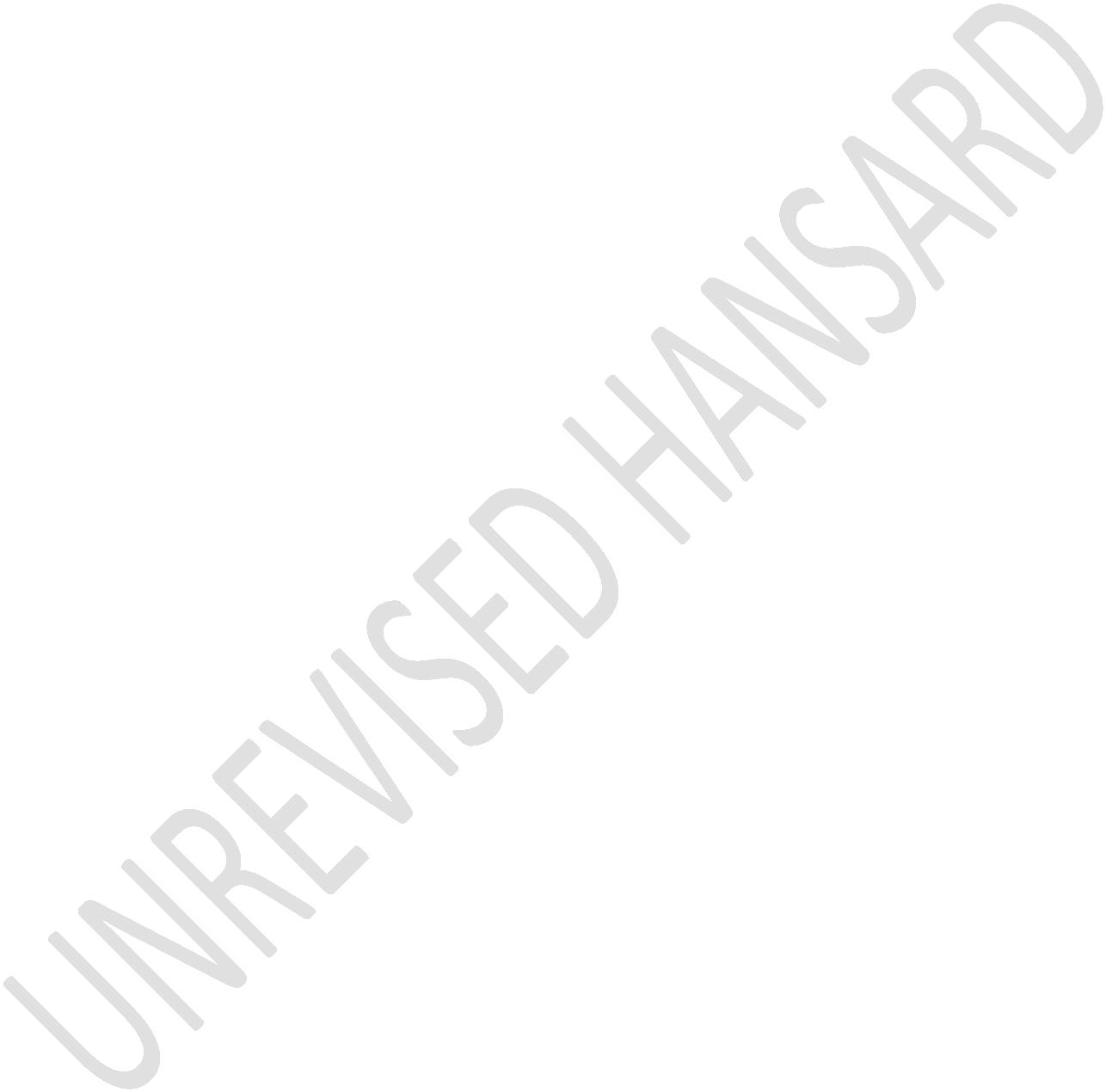 UNREVISED HANSARDMINI PLENARY - NATIONAL ASSEMBLYTUESDAY, 24 MAY 2022VOTE NO 8 – NATIONAL TREASURY (STATE SECURITY)Page: 2including the Rules of debate apply. Members enjoy the samepowers and privileges that apply in a sitting of the NationalAssembly. Members should equally note that anything said onthe virtual platform is deemed to have been said in the Houseand may be ruled upon.All members who have logged in shall be considered to bepresent and are requested to mute their microphones and onlyunmute when recognised to speak. This is because the mics arevery sensitive and will pick up noises that may disturb theattention of other members. When recognised to speak, pleaseunmute your microphone and connect your audio as well as yourvideo. Members may make use of the icons on the bar at thebottom of their screens which has the option that allowsmembers to put up his or her hand to raise points of order.The secretariat will assist in this regard. When using thevirtual system, members are urged to refrain or desist fromunnecessary points of order. We shall now proceed to theOrder, which is a debate on Vote 8: National TreasuryAppropriation Bill. I will now recognise the Minister in ThePresidency.UNREVISED HANSARDMINI PLENARY - NATIONAL ASSEMBLYTUESDAY, 24 MAY 2022VOTE NO 8 – NATIONAL TREASURY (STATE SECURITY)Page: 3APPROPRIATION BILLDebate on Budget Vote No 8 - National Treasury (StateSecurity):The MINISTER IN THE PRESIDENCY: Hon members, chairperson andmembers of the Joint Standing Committee on Intelligence,Deputy Minister Zizi Kodwa, National Intelligence Co-ordinating Committee, NICOC, Co-ordinator Ambassador Msimang,Director-General of the State Security Agency AmbassadorMajola in absentia, veterans of the intelligence Services,distinguished guests, ladies and gentlemen, let me start bythanking the hon Speaker and this august house at large forgiving us the opportunity to present this budget policystatement of the State Security Agency for the financial year2022-23.This moment affords us the platform not only to reflect andaccount on our previous commitments and performance as anagency but also an opportunity to assess our strengths andweaknesses in the mission to fulfil our constitutionalmandate, which is to defend the safety of our citizens and theterritorial integrity of the Republic. In pursuit of theUNREVISED HANSARDMINI PLENARY - NATIONAL ASSEMBLYTUESDAY, 24 MAY 2022VOTE NO 8 – NATIONAL TREASURY (STATE SECURITY)Page: 4constitutional directive, we are guided by the firm principlethat national security is the patriotic duty andresponsibility of the state and the citizens of the Republic.We hold this principle in the highest regard because thebedrock of any intelligence service is its ability to connectwith people and to harness their energies in order to achieveits national security goals. It is for this reason that wespeak of a doctrinal shift in our undertaking of nationalsecurity from a state focused, to a national and peoplecentric enterprise based on the fundamental values of ourConstitution.One of the surest ways of strengthening the people centricoutlook is to demystify the domain of intelligence. As theHigh Level Review Panel observed, the phenomenon of excessivesecrecy has detached us from the pulse of our nation. Whilerespecting the imperative of the secret nature of intelligenceas a craft, the Constitution enjoins us to be moretransparent, accountable and open to the needs of the public.Against this background, the civilian intelligence service isbound to examine the introduction of a fully-fledged publicUNREVISED HANSARDMINI PLENARY - NATIONAL ASSEMBLYTUESDAY, 24 MAY 2022VOTE NO 8 – NATIONAL TREASURY (STATE SECURITY)Page: 5awareness and liaison capacity which will drive theachievement of this strategic objective.We are meeting at a critical time in the history of ourdemocratic nation where our people are faced with the mostchallenging conditions especially with regard to their safetyand security. This is in addition to the dire threat ofenduring poverty, joblessness and the ever rising cost ofliving.From a security point of view, it is no exaggeration that ourcountry is gripped by an atmosphere of fear and insecurity,which is in contrast with the provisions of section 198 of ourConstitution. If nothing is done to turn the situation around,we will reach the deepest levels of devastation from which itwill be difficult to recover. It is for this reason that thecentrality and posture of our civilian intelligence servicemust be enhanced to consolidate the vital rapport between thepeople and the state, in defence of our hard-earned democraticgains.The marauding gangs in areas like the cape flats, parts ofKwaZulu-Natal, and Gqeberha, who terrorize communities andUNREVISED HANSARDMINI PLENARY - NATIONAL ASSEMBLYTUESDAY, 24 MAY 2022VOTE NO 8 – NATIONAL TREASURY (STATE SECURITY)Page: 6carry out assassinations of individuals, the uncontrolledinflux of illegal immigrants which often leads to violentclashes with locals because of competition for resources, thewanton destruction of critical economic infrastructure and thegeneral lawlessness across the length and breadth of ourcountry, all constitute the ticking time bomb that we mustnever allow to discharge.We are all aware of some of the underlying causes of thisscourge, some of which were crisply elaborated in the JulyReport of Prof Sandy Africa. These include the weakness ofstate institutions, high unemployment especially for theyouth, inherited levels of poverty and deep inequality,rampant corruption at various levels of government, amongstothers.It is clear that such a situation is untenable for thesustainability of our country and democracy. The state andgovernment as a whole must make every effort to implement theeconomic reconstruction and recovery program together withother government interventions to turn our economy around anduplift the lives of our people.UNREVISED HANSARDMINI PLENARY - NATIONAL ASSEMBLYTUESDAY, 24 MAY 2022VOTE NO 8 – NATIONAL TREASURY (STATE SECURITY)Page: 7If we do not attend to these immediate challenges, we run therisk of being exposed once again to the unfortunate incidentsof July and no one wants to experience such upheavals everagain in our country. We therefore need a solid state-ledprogram with our social partners and the citizens of ourcountry as a whole to find solutions and rid our country ofthe monster of poverty and inequality.The budget policy statement sets out our national securitypriorities and the strategies to ensure the stability of ourcountry. In this financial year, we continue to focus on plansto strengthen our capacity to deliver on our mandate, toreskill and re-energize our workforce to deliver a betterservice to our people, and most importantly to reposition theagency to be a trusted custodian of our national security.We have an enduring obligation to work together to build astrong and resilient State Security Agency which should playthe role of a guiding light and guarantor of our safety,security and prosperity in the country.I do not need to repeat the observations of the Mufamadi HighLevel Review Panel to the effect that we are emerging from aUNREVISED HANSARDMINI PLENARY - NATIONAL ASSEMBLYTUESDAY, 24 MAY 2022VOTE NO 8 – NATIONAL TREASURY (STATE SECURITY)Page: 8prolonged abuse of intelligence capacity, an intelligencearchitecture with a posture and structure of operations whichis not responsive to the changed national and global securitylandscape and many other deformities in the system.We must admit without reservations that the progress towardsimplementation of the High Level Review Panel recommendationshas been slow and must be expedited without delay. However, alot of ground has been covered and many other interventionsare underway to address the issues raised in the report.As directed by the review panel, we are already at an advancedstage in the review of our annual planning process in relationto the budgeting process that ensures clear accountability andmanageability of budgeting, expenditure and performanceagainst planning priorities and targets.Later in this financial year, we will release a biggerturnaround plan for the organization which will address a widerange of issues identified in the report and other mattersthat the organization has prioritized for itself.UNREVISED HANSARDMINI PLENARY - NATIONAL ASSEMBLYTUESDAY, 24 MAY 2022VOTE NO 8 – NATIONAL TREASURY (STATE SECURITY)Page: 9With regard to the disestablishment of the State SecurityAgency, I am glad to announce that the General IntelligenceLaws Amendment Bill has been finalized and the roadmap for itssubmission to Parliament was presented to the Joint StandingCommittee on Intelligence. It is anticipated that this Billwill be submitted to Parliament in September 2022.The Bill will enable the establishment of a domestic arm ofthe service to focus on counter-intelligence and domesticintelligence mandate, the establishment of a foreign serviceto focus on foreign intelligence gathering and the re-establishment of the SA National Academy of Intelligence, asSchedule 3A government component, to focus on intelligencetraining as a critical element of skills development andcapacity-building.Members will also recall that the report called for thefinalization of the National Security Policy and the NationalSecurity Strategy. I am glad to announce that both documentswere tabled at the SA National Security Strategy, SANSS, andrecommended for internal consultation through the clusters.The National Security Policy has already been presented at theForum of South African Directors-General, FOSAD, and will beUNREVISED HANSARDMINI PLENARY - NATIONAL ASSEMBLYTUESDAY, 24 MAY 2022VOTE NO 8 – NATIONAL TREASURY (STATE SECURITY)Page: 10tabled back to SANSS for the recommendation to the NationalSecurity Council in July. It will then be recommended toParliament for the commencement of public consultations.One of the biggest issues that have stifled the performance ofthis Agency has been the matter of corruption and an enduringculture of misconduct. The Mufamadi report has made specificrecommendations regarding interventions to deal with endemicincidents of fraud, corruption and misconduct.A number of interventions have been instituted especially withregard to the investigation of corruption since thepublication of the Mufamadi Report. Though a great deal ofwork has been undertaken, there has been no tangible resultsin terms of holding people to account ... the work to uncoveracts of corruption and misconduct has intensified and a numberof individuals have been arrested with others already beingconvicted by the commercial crimes courts. In the previousfinancial year, we finalized eleven disciplinary cases ...nine disciplinary investigations hearings are in progress andwe hope to finalize them before the end of the quarter. A lotstill needs to be done including following up on the issuesthat emanated from the evidence at the Zondo Commission.UNREVISED HANSARDMINI PLENARY - NATIONAL ASSEMBLYTUESDAY, 24 MAY 2022VOTE NO 8 – NATIONAL TREASURY (STATE SECURITY)Page: 11Our collaboration with the Investigative Directorate of theNational Prosecution Authority has ensured that we cast thenet wider in our efforts to hold people to account. Theforensic investigators are currently investigating 26 caseswithin the agency. We are also encouraged by the work that isbeing undertaken by our forensic investigation capacity andare determined that we will succeed in this regard.In this financial year, we will put more resources towards thefight against corruption including strengthening partnershipswith fraternal law enforcement authorities. Our march towardsa clean, responsible and corruption free State Security Agencyis unrelenting and we are confident that we will regain ourstatus as the custodian of national security in this regard.The President of the Republic, His Excellency Cyril Ramaphosa,has on several occasions expressed the need for fit-for-purpose domestic and foreign intelligence services. The fit-for-purpose intelligence agencies will be mandated to injectintelligence to assist government in exercising control overrisks, threats and opportunities in the advancement of SouthAfrica’s national security objectives.UNREVISED HANSARDMINI PLENARY - NATIONAL ASSEMBLYTUESDAY, 24 MAY 2022VOTE NO 8 – NATIONAL TREASURY (STATE SECURITY)Page: 12The task for realizing fit-for-purpose intelligencecapabilities starts with the training of newly recruitedintelligence officers. For this, we seek to use theIntelligence Officer Development Programme, IODP, to producenot only well-rounded intelligence officers, but fit-for-purpose intelligence officers armed with the requisitecompetencies - knowledge, skills, and attitudes - based oneleven fields. The IODP is developed as an internship programand seeks to provide training to candidate intelligenceofficers, commonly known as Cadets.Hon members, we are excited to announce that there will be agroup of 75 candidate intelligence officers that will undergothe programme next month. These young officers will be trainedin Mahikeng for a period of 12 months. The programme that theywill undergo is divided into different training fieldsincluding soft-skills development, national security andintelligence management, building blocks of national securitystrategy, alignment of intelligence to government business, aswell as State Security input to government business.Through our Intelligence Academy, we will continue to provideeducation, training and development interventions in order toUNREVISED HANSARDMINI PLENARY - NATIONAL ASSEMBLYTUESDAY, 24 MAY 2022VOTE NO 8 – NATIONAL TREASURY (STATE SECURITY)Page: 13improve efficiency in the conduct of both core business andnoncore business functions. This includes engendering thecountry’s constitutional values in the business of the agency;asserting the principles of sound financial management andaccountability; inculcating and promoting adherence tooperational and corporate-related governance mechanisms andethical conduct.In order to achieve the above, we will ensure that thecontinuous conduct of ...The HOUSE CHAIRPERSON (Mr C T Frolick): Hon Minister, we havelost your connection. Can you just repeat and start from thelast sentence that you were busy with, please?The MINISTER IN THE PRESIDENCY: Can you hear me now?The HOUSE CHAIRPERSON (Mr C T Frolick): I can hear you, honMinister. Thank you.The MINISTER IN THE PRESIDENCY: ... In order to achieve theabove, we will ensure that the continuous conducting ofdevelopment research aimed at reinforcing curriculumUNREVISED HANSARDMINI PLENARY - NATIONAL ASSEMBLYTUESDAY, 24 MAY 2022VOTE NO 8 – NATIONAL TREASURY (STATE SECURITY)Page: 14development efforts is in place. Steps will also be taken toensure that curriculum development and its implementation arebased on an accurate and reliable needs assessment.With regard to the current establishment, I am also glad toannounce that we have stabilized the management component withregard to the permanent filling of posts. As we stand here, wehave filled the one remaining DDG level post which means allposts at that level are now permanently filled.We have also filled 21 general manager positions and theremaining vacant posts at this level are all at recruitmentphase and should be filled by the end of the second quarter.Thirty-three manager positions have also been permanentlyfilled and the thirteen remaining are at various stages ofrecruitment.We have also done a great deal of work with regard to theplacement of members who previously did not have positions dueto organizational changes that happened in the past.The cherry on top is the appointment of the director-generalwho had to hit the ground running both in terms of stabilizingUNREVISED HANSARDMINI PLENARY - NATIONAL ASSEMBLYTUESDAY, 24 MAY 2022VOTE NO 8 – NATIONAL TREASURY (STATE SECURITY)Page: 15the organization internally and restoring our relations withour counterparts around the globe. We are on the road torecovery and we are confident that we have the requisite willand energy to achieve our desired goal.There is a trend that countries redefine their view ofnational security, which involves an expandedreconceptualization of security. This paradigm shift is theresult of our major changes in our society with regard to:Technology; perception of threats; interpretation of humanrights; and ownership of telecommunications.This has led to a shift towards more proactive and preventivemeasures against threats such as international terrorism,transnational organized crime, in other words pre-emptiveintelligence. For South Africa to align with the globaltrends, in the medium-term, we will be focusing on buildingand strengthening capability and capacity for a relevantSignals Intelligence as well as reinforcing the legislation.Electronic or telecommunications technology crimes have beenon an upward increase. The advancement of electroniccommunication technologies introduces both new opportunitiesUNREVISED HANSARDMINI PLENARY - NATIONAL ASSEMBLYTUESDAY, 24 MAY 2022VOTE NO 8 – NATIONAL TREASURY (STATE SECURITY)Page: 16and challenges. The convergence of the 5G, Big Data, Internetof Things and Cloud Computing Technologies; requiressignificant research and adaptation to lawful interceptionsolutions.The technological developments have made internet anincreasingly important part of our lives. In an effort tostrengthen cybersecurity, the national communications willcontinue to build and strengthen capability and capacity inorder to proactively combat emerging cyber threats andpotential cyberattacks. The increased incidents of cybercrimerequire a comprehensive approach on cyber security to protectthe country’s critical network infrastructure.The growing usage of the over the top services, due to theirend-to-end encryption, remain a challenge to theinfrastructure for lawful interception through the Office forInterception Centres. In recognition of this, the process ofupgrading the Lawful Interception Monitoring System, withadvanced state-of-the-art technology that will enable the OICto deliver a value add service is underway. The system willfurther strengthen the crime fighting capacity of the lawUNREVISED HANSARDMINI PLENARY - NATIONAL ASSEMBLYTUESDAY, 24 MAY 2022VOTE NO 8 – NATIONAL TREASURY (STATE SECURITY)Page: 17enforcement agencies, and the prosecuting arm of the state tosuccessfully prosecute cases.The National Treasury and the Criminal Assets Recovery Accounthave made funds available for SSA to develop and implementtargeted cybersecurity awareness and training programs withinthe law enforcement agencies and prosecutorial authority. Inso doing, SSA will be accelerating the implementation of theNational Cybersecurity Policy Framework which incorporates thedevelopment of the cybersecurity legislative framework and theestablishment of an integrated cyber capability and capacity.The Cybersecurity Bill is being finalized and will besubmitted for Parliament processes in this financial year.The current technological environment renders it necessary forthe Office of the Interception Centres to keep abreast of thelatest developments within the telecommunications space. Inrecognition of this, the OIC has established a Research andDevelopment committee geared towards engaging variousstakeholders and advising the OIC on the establishment of aresearch and development capability, and implementation ofrelevant 4th industrial revolution programs and beyond, toensure a sustainable OIC lawful interception capability. ThereUNREVISED HANSARDMINI PLENARY - NATIONAL ASSEMBLYTUESDAY, 24 MAY 2022VOTE NO 8 – NATIONAL TREASURY (STATE SECURITY)Page: 18is also significant progress in the process of establishmentof the cyber security centre within the State Security Agency.On the RICA judgement, the undertaking we are making is thatwe intend to implement key provision which are responsiveresponse to the constitutional judgment, and the deficient ofthe RICA provisions as they pertain at the moment.Hon members will recall that South Africa deployed its troopsin Mozambique as part of the SADC Mission in Mozambique,SAMIM, on 15 July 2021. This was a mission to support theRepublic of Mozambique to combat terrorism, acts of violenceand extremism carried out by insurgents of Ahl as-Sunnah waal-Jama’ah since October 2017.Since its deployment, SAMIM has registered a number ofmilestones, including recapturing villages, dislodgingterrorists ... which has contributed to creating a relativelysecure environment for safer passage of humanitarian support.Going forward, the South African government will continue tosupport efforts to deal with these terrorist acts in theUNREVISED HANSARDMINI PLENARY - NATIONAL ASSEMBLYTUESDAY, 24 MAY 2022VOTE NO 8 – NATIONAL TREASURY (STATE SECURITY)Page: 19region because our own stability is inextricably linked withthe stability of the region.The other important matter of national security that we needto clarify involves the repatriation of South African citizensfrom conflict zones ... ISIS operatives to enter our borders.That allegation is without substance; the reality is that weare obliged by both domestic and international law to takecare of our citizens wherever they may be around the globe.Section 21(3) of the Constitution provides that citizens havethe right to enter and remain in, and reside anywhere in theRepublic. However, ... foreign military assistance act isappropriately sanctioned.The same can be expected with our citizens that are trapped inthe ongoing conflict in Ukraine. The war in Ukraine is aglobal crisis that should be stopped from any furtherescalation ... add what voice and effort we can as a countrytowards this historic task.It has become clearer that institutions ... Global peace,equitable development and conflict prevention and managementUNREVISED HANSARDMINI PLENARY - NATIONAL ASSEMBLYTUESDAY, 24 MAY 2022VOTE NO 8 – NATIONAL TREASURY (STATE SECURITY)Page: 20require all the elements that underpin justice, independence,predictability, equality of all nations before principles andfair censure.Too often, many lives have been lost in wars ... that hardlycensured the strong as evenly as ... proxy and hybrid warsbecause of conflicting interests amongst or between the strongthat the existing institutions and systems for globalgovernance cannot effectively mediate, adjudicate and resolvein an independent, just, predictable and fair manner.The challenges that humanity and countries are already facingthat are only going to become more acute from climate change,a growing global population ...The HOUSE CHAIRPERSON (Mr C T Frolick): Thank you, hon member,hon Minister, the network is not very stable. I will allow youto start with the issue that you raised from climate change sothat the hon members on the platform can hear what you weresaying about it. If you can kindly just repeat that and thenmove to your conclusion, please.UNREVISED HANSARDMINI PLENARY - NATIONAL ASSEMBLYTUESDAY, 24 MAY 2022VOTE NO 8 – NATIONAL TREASURY (STATE SECURITY)Page: 21The MINISTER IN THE PRESIDENCY: Thank you. The challenges thathumanity and countries are already facing that are only goingto become more acute ... urbanization, inequality and globalpandemics call for a movement towards a ...In conclusion, House Chairperson and fellow South Africans,with this Budget Vote, we want to assure South Africans thatwhen it comes to national security, no South African will beleft behind. Thank you for the opportunity, hon House Chair.Mr J J MAAKE: Chairperson, Minister, Deputy Minister and mycolleagues, every year around this time we do Budget Votes. Weall know how important this is for the functioning of thegovernment departments. But in our debates we seem to berepeating whatever we said the previous years which means thateven if there are some improvements in the service delivery bythe departments, but the progress is very slow. The JointStanding Committee on Intelligence is established in terms ofsection 2 of the Intelligence Services Oversight Act, Act 40Of 1994.Dr M Q NDLOZI: On a point of order, Chair. Chairperson, again,we cannot hear the hon Maake. I am wondering if it is myUNREVISED HANSARDMINI PLENARY - NATIONAL ASSEMBLYTUESDAY, 24 MAY 2022VOTE NO 8 – NATIONAL TREASURY (STATE SECURITY)Page: 22network or he is also suffering from the same networkingincapabilities like the previous speaker. We didn’t hearanything from the first part of the speech.The HOUSE CHAIRPERSON (Mr C T Frolick): Hon Maake, may Irequest that you start your speech again, please. We willreset the clock. Just start from the beginning again. It isimportant that members know what the other members aredebating in this Budget Vote debate. Could you just startagain, please?Mr J J MAAKE: Hon Chair of Chairs, every year around this timewe do Budget Votes. We all know how important this is for thefunctioning of the government departments. But in our debateswe seem to be repeating whatever we said the previous yearswhich means that even if there are some improvements in theservice delivery by the departments, but the progress is veryslow. The Joint Standing Committee on Intelligence isestablished in terms of section 2 of the Intelligence ServicesOversight Act, Act 40 Of 1994. The purpose of the committee isto perform an oversight function over the intelligence andcounter intelligence functions of the services which includestate security agency, the intelligence division of the SAUNREVISED HANSARDMINI PLENARY - NATIONAL ASSEMBLYTUESDAY, 24 MAY 2022VOTE NO 8 – NATIONAL TREASURY (STATE SECURITY)Page: 23National Defence Force - the Defence Intelligence - and theDefence Division of the SA Police Service - known as CrimeIntelligence. Even though not categorically mentioned in theAct, the committee also perform oversight o the financialintelligence centre.Section 3 of the Intelligence Services Oversight Act, Act 40Of 1994 provides that the committee amongst others inexercising the oversight responsibility, obtain audit andother reports from the Auditor-General and consider thefinancial statements of the services, consider, review andmake recommendations about corporation, rationalisation anddemarcation of intelligence function performed by theservices, refer any matter in relation to an intelligenceactivity which the committee regards as relevant to thepromotion and the respect of the Bill of Refights to the SAHuman Rights Commission.The establishment of the Joint Standing Committee onIntelligence, JSCI, as opposed to what existed during theapartheid era was to prevent the abuse of the intelligenceservices by the powers that be, it ensured civilian oversightof the services in a nonpartisan manner. This Budget VoteUNREVISED HANSARDMINI PLENARY - NATIONAL ASSEMBLYTUESDAY, 24 MAY 2022VOTE NO 8 – NATIONAL TREASURY (STATE SECURITY)Page: 24debate takes place after what was widely termed the Julyunrest. During this unfortunate period two provinces of ourcountry were engulfed with wide looting and unrests, that is,KwaZulu-Natal and Gauteng. During this time two of ourintelligence services, State Security Agency and the SA PoliceCrime Intelligence mandated to deal with our domestic issueswere riddled with instability at senior management level. Inthe State Security Agency there was no permanent director-general, DG, and most of the senior managers were acting. Weare hoppy to announce that the situation has changed with theappointment of the ambassador Thembi Majola as the DG. As theJSCI we have complete confidence in her ability to lead theState Security Agency into greater heights.In the SA Police Service’s, SAPS’s, Crime Intelligence, CI,the vacancy that resulted from the removal of Lieutenant-General Peter Jacobs remains. The SA Police Service’s CrimeIntelligence still lacks a permanent divisional commissar. TheJoint Standing Committee on Intelligence is still seriouslyconcerned with the situation as especially on seniormanagement.UNREVISED HANSARDMINI PLENARY - NATIONAL ASSEMBLYTUESDAY, 24 MAY 2022VOTE NO 8 – NATIONAL TREASURY (STATE SECURITY)Page: 25We welcome the announcement by the Minister, the hon Cele,that the new National Police Commissioner has been tasked withstabilising SAPS’ Crime’s Intelligence. We are looking forwardto having a division that is responsive to the needs of ourpeople by ensuring that all filled and are safe. The stabilityof this division will go a long way to curb elicit mining,police corruption, human trafficking and drug trafficking.In relation to the challenges within the State Security Agencywe received assurances from the agency to fill all seniorpositions to ensure stability], amends the GeneralIntelligence Laws Amendment Bill to separate the agency intoforeign and domestic branch and implement the recommendationsmade by in the High Level Panel report directives.We are, however, not happy with the lack of the adherence tothe National Treasury in the preparations of the annualperformance plans, APPs, by the agency to ensure that theirtargets are specific, measurable, achievable, reliable andtime bound. The State Security Agency assured the committeethat they will ensure that their targets are smart in thefuture.UNREVISED HANSARDMINI PLENARY - NATIONAL ASSEMBLYTUESDAY, 24 MAY 2022VOTE NO 8 – NATIONAL TREASURY (STATE SECURITY)Page: 26The Defence Intelligence continues to do a good work. Thisdivision have to be commended for its continued loyalty andservice to the country. The Joint Standing Committee onIntelligence is however concerned with the continuous cuttingof the budget of this division. The Intelligence Division ofthe Defence Force must gather, correlate, evaluate and usestrategic intelligence for purposes of ensuring nationalsecurity. The cutting of this budget make their work verydifficult. Under the Financial Intelligence Centre Act, Act 38of 2001, FIC, was established as an institution outside thePublic Service but within the public administration asenvisaged in section 195 of the Constitution. The JSCI alsoperform oversight over the FIC. The principal objectives ofthe centre is to assist in the identification of the proceedsof unlawful activities and the combating of money launderingactivities in the financing of terrorism - terrorist relatedactivities. The centre must also make information available toinvestigating authorities to the intelligence services of theSA Revenue Service, Sars, to facilitate the administration andenforcement of the laws of the Republic.In conclusion, the ANC supports Budget Vote 8. The committeehowever is still seriously worried about the slow pace of theUNREVISED HANSARDMINI PLENARY - NATIONAL ASSEMBLYTUESDAY, 24 MAY 2022VOTE NO 8 – NATIONAL TREASURY (STATE SECURITY)Page: 27implementation of the High Level Review Panel’srecommendations. The JSCI comprising of members of theNational Assembly and the NCOP faces constant challenges ofmeeting dates and times. There is always clashes of meetingsbetween portfolio committees and select committees in theNCOP. This result in JSCI’s meetings not able to quorate.Because of this the JSCI is usually unable to take decisionsand very often it causes roll over of agenda items frommeeting to meeting. As suggested by the High Level ReviewPanel and the legacy report of the previous committee, thecommittee needs dedicated members to this committee. Again,given the demands of intelligence oversight, the idea of adedicated capacity for the JSCI needs to be explored further.This recommendation needs to be implemented by Parliament asthey have been signed off by the President of the country. Inconclusion, once more, the ANC supports the budget.Mr D KOHLER: Hon House Chair, there is only one questionreally: How much longer are South Africans prepared to wait?It took years to complete the High-Level Review Panel Reportin which it we finally saw confirmation of the open secret ofthe looting via the State Security Agency. And here we arefour years and a Zondo Commission later, and nothing. Where isUNREVISED HANSARDMINI PLENARY - NATIONAL ASSEMBLYTUESDAY, 24 MAY 2022VOTE NO 8 – NATIONAL TREASURY (STATE SECURITY)Page: 28our money? We need it. Our schools, clinics, hospitals, policestations, roads, bridges – it is all collapsing and not a centof those billions has been recovered.As far as I’ve ascertained the only criminal charges that havebeen laid in my particular arena are those that I logged atthe Cape Town Central police station on 3 March this year.These were against one Arthur Fraser. It was under his watchas Deputy Director for Operations at the SSA that thePrinciple Agent Network was established. Millions, if notbillions of Rands were reportedly siphoned off or spentirregularly, and the DA has requested South African PoliceService, Saps, to investigate possible criminal offences. Ifever there was a treasonous act, this would be it.Given the political climate of the day, and the zero-tolerancestance South Africans are now apparently taking againstcorruption and political interference, I’m hoping that Sapswill do its utmost in investigating these and so many othercharges against Fraser. Bear in mind that two previous chargeswe laid simply disappeared without trace. The revelations, dayafter day, at the Zondo Commission, confirmed every word thathas ever been written about the State Security Agency – theUNREVISED HANSARDMINI PLENARY - NATIONAL ASSEMBLYTUESDAY, 24 MAY 2022VOTE NO 8 – NATIONAL TREASURY (STATE SECURITY)Page: 29suitcases of money walking out the door, the so-calledrobberies of millions as people used the SSA safe as an ATM,the politicians involving themselves in operational matters.Gun on hip 007 wannabes.Despite the HLRP report, despite the Zondo Commission, thosebehind the multibillion Rand looting have lived fine, richlives, on huge fat salaries, for years and years and some haveretired and are living off of huge fat state pensions – withthose extra millions of ours ensuring their retirements areexceedingly comfortable.After the smoke cleared, the Ministers behind the catastrophiclack of Intelligence before the multibillion-rand ANC-factional coup attempt caused unrest in KwaZulu-Natal andGauteng last year, were held to account like this: Left forpastures new, been promoted, and left untouched.The fact that this country was caught with its pants aroundits ankles has confirmed our global laughingstock status. Thedownhill slide which began when the Head of Interpol – ourvery own Jacki Selebi — was jailed, is now plummeting at warpspeed. A 10-year-old on the internet would have realisedUNREVISED HANSARDMINI PLENARY - NATIONAL ASSEMBLYTUESDAY, 24 MAY 2022VOTE NO 8 – NATIONAL TREASURY (STATE SECURITY)Page: 30something big was up, but our highly paid intelligenceservices seemingly didn’t look, understand or were so busywith their in-fighting than to protect the citizens of ourcountry. Hundreds of people died and businesses and lives wereruined as a result.Having worked on the Joint Standing Committee on Intelligencefor nearly three years, I must say I have never, in my 18years in Parliament with some five portfolios behind me, seena committee that appears to be undermined by both officialsand Ministers. I’ve looked from every angle but have no otheroption but to conclude that it is deliberate. This committeeis a shadow of what it could be and should be. I believe thatthe fact that meetings are held behind closed doors is themain factor. Would Saps be late or present an indifferent APPand budget to the police portfolio committee? Never. Yet, thesection of Saps that answers to the JSCI, Crime Intelligence,would. If the presentations of the State Security Agency wereheld before television cameras, I’ve no doubt they wouldarrive on time, and present along specific, determinedTreasury Guidelines.UNREVISED HANSARDMINI PLENARY - NATIONAL ASSEMBLYTUESDAY, 24 MAY 2022VOTE NO 8 – NATIONAL TREASURY (STATE SECURITY)Page: 31There are officials — perhaps flaunting that same hoary oldchestnut that they earn more than Members of Parliament, MPs,and have permanent jobs unlike MPs — who either can’t or won’tdo the work. More dangerously one has to ask if there is apossibility that they deliberately hide information from theJSCI. Certainly, no reference is ever made to the ZondoCommission revelations.I have deliberately left Defence Intelligence out, as theydeliver quality product on time, despite annual budget cuts.If the past 28 years taught us anything at all, it is thatgovernment — no matter who is at the helm — cannot and shouldnot be allowed to govern without meticulous oversight. Yetdoing effective oversight on this committee is like fumblingdrunk through a hall of mirrors. Around the world equivalentagencies are accountable to the Congress and the Senate, orvarious upper houses. Yet here, not so much. In fact, hardlyat all. South Africa simply cannot afford this veil of secrecyover specifically the SSA. It goes against the HLRP report’sedicts, but nothing has changed; nothing is out there. Exceptwhat is leaked in the spy vs spy dirty linen exposés.UNREVISED HANSARDMINI PLENARY - NATIONAL ASSEMBLYTUESDAY, 24 MAY 2022VOTE NO 8 – NATIONAL TREASURY (STATE SECURITY)Page: 32There are those who will argue that if we had a coherent,professional intelligence cluster, we would never have had twoMinisters and a Deputy Minister held hostage in Pretoria asthey were in October last year. Intelligence should have knownthat the struggle war veterans were going to do somethingdramatic, and where were the so-called VIP protectionpersonnel? That three Ministers were put in a position ofextreme danger, tells us our Intelligence Services learnednothing from their failures. And the cherry on the top of amassive pile of irritation is that the NPA has simply droppedall charges. This government’s idea of a speedy implementationis to make an announcement, then wait four years, thenestablish a commission, then wait two years, and then hopeeveryone has lost interest. Promises are made but just notkept. Recommendations are made but not implemented, or done soslowly that entire five-year Parliamentary terms pass, and sodoes the expertise and institutional knowledge about thesubject matter. That is how this game is played. That is howMPs are played.The HLRP report recommended that there be a shift to returnthe role and philosophy of our democratic intelligencecapacity back to their constitutional origins. It had ofUNREVISED HANSARDMINI PLENARY - NATIONAL ASSEMBLYTUESDAY, 24 MAY 2022VOTE NO 8 – NATIONAL TREASURY (STATE SECURITY)Page: 33course been criminally warped during the Zuma years to serveanything but this country. Yet we’ve seen a Minister bringback people on suspension and promote them – some say on theinstruction of the President, and now another Minister haspopped out the revolving door that sits at the entrance ofthis Intelligence Ministry, and is trying to clean up thatmess. Rinse, wash, repeat. As far as anyone knows, furtherbillions are still streaming out of the SSA via the hands ofthose employed by that agency and given to people who have noright to it. Where is the investigation into the involvementof members of the national executive in intelligenceoperations? Who knows? Reports emerge, questions are asked,then ignored or shoved under the carpet.Here’s a prime example of carpet stuffing: On 1 September itwas claimed that an ANC MP, Dr Harvard, was possibly spyingfor China, sharing classified information about our countrywith the Chinese Communist Party. And this report allegedlycomes via a leak from the sieve-like State Security Agency.So, I wrote to the President, who was then the de factoMinister of State Security, asking that this report bereleased. After that, radio silence.UNREVISED HANSARDMINI PLENARY - NATIONAL ASSEMBLYTUESDAY, 24 MAY 2022VOTE NO 8 – NATIONAL TREASURY (STATE SECURITY)Page: 34Before the Jackie Selebi era which opened the doors to averitable tsunami of maladministration, corruption and theft,our intelligence services not only served the nation, but hada fine reputation globally. This committee, DA and ANC membersalike, works hard and works together in the hopes that we mayclaw that reputation back from the depths into which it hasbeen plunged. Frankly, if I’d had my way we would not havedebated today, and left these departments to whistle for theirbudgets. Thank you, House Chair.Dr M Q NDLOZI: House Chairperson, the state of ourintelligence services, civilian intelligence in particular, isnow to be assessed in light of the global balance of forces asimperialist interests collide in the Ukraine Russia war — aproxy war between Russia and NATO. Most recently the UnitedStates has explicitly stated that it would directlyparticipate in defence of Taiwan should China invade it. Ofcourse, a few decades ago, although totally in support ofTaiwan, it was unimaginable for a US sitting President to makesuch a statement, at least from a diplomatic point of view.Here in our country, we have to be cognisant of theimplications of this outright warmongering by imperialistUNREVISED HANSARDMINI PLENARY - NATIONAL ASSEMBLYTUESDAY, 24 MAY 2022VOTE NO 8 – NATIONAL TREASURY (STATE SECURITY)Page: 35forces. Since World War Two there has been a successfuldiversion of this confrontation between world powers intoproxy wars like in Vietnam and Angola. Since the fall of theSoviet Union, the US and NATO have been the only military gamein town. Examples abound from Afghanistan to Libya and Syria.Nevertheless, since the Ukraine, a white European country,western powers are looking for confrontation with Russia andor China. And for such a confrontation, they are looking notto take place in their own countries but in a proxy countryelsewhere. We are NATO’s target for a propaganda war insupport or justification of the war efforts. This seeks tochange our thinking completely in favour of NATO, a EuroAmerican war alliance, to think of them as a global moral ...[Inaudible.] ... engaged in a just war.These issues are however of almost minimal concern for ourintelligence community. It is not possible to discern how ourintelligence services are responding to this proliferation ofpropaganda efforts within our country by imperialist forces.Recall the time when Zimbabwe’s land revolt occurred andPresident Mugabe conceded to a land reform programme, the westmobilised many formations from non-governmental organisation,UNREVISED HANSARDMINI PLENARY - NATIONAL ASSEMBLYTUESDAY, 24 MAY 2022VOTE NO 8 – NATIONAL TREASURY (STATE SECURITY)Page: 36NGOs, up to and including trade unions — the precursor to amilitary invasion of Zimbabwe, which President Mbekisuccessfully resisted. We must ask what objectives of such aneffort, in relation to the Ukraine are, and may very well bethat our public and consciousness is being prepared for aneven bigger war — a confrontation of the real world powers.If such a confrontation takes place, we may be asked to pick aside, and since bias media propaganda has been in favour ofNATO, our people may, in their numbers, seek to join a war infavour of NATO. There have been so many invasions, wars andconflicts in Africa, Middle East and East Asia yet the whitedominated DA has never taken so keen an interest as we haveseen in the Ukraine. This obviously racist bias must be namedfor what it is. For the DA white lives matter more than thoseblack Africans in particular.But relevant to our discussion, this visit by the leader ofthe DA to the Ukraine must have us ask intelligence statesecurity and national security concerns. Is or are theypositioning themselves as a threat to national security? TheSouth African intelligence community will be caught with itspants down in this intelligence infiltration, even within theUNREVISED HANSARDMINI PLENARY - NATIONAL ASSEMBLYTUESDAY, 24 MAY 2022VOTE NO 8 – NATIONAL TREASURY (STATE SECURITY)Page: 37ranks of Parliament, Cabinet and strategic bodies like theRapid Deployment Intelligence, RBI.Even with the global pharmaceutical industrial complex, itsgeneral approach is prioritising profits over global heath.our intelligence services have had no ability to process thesethreats. That is why we can receive outdated or soon to beoutdated or soon to be expired vaccines.Above all, the very fact that there is monopoly over westernvaccines is itself a key intelligence concern which does noteven arise within the services. This is because as a start theSSA is still to regain its stability and rid itself of corruptelements, rogue agents and overpoliticisation across allservices.There is yet to be any arrest and successful prosecution ofthose who looted secrete accounts and resources of theservice. Since the publication of the High Panel Report, not asingle arrest has been made. This lack of accountability oncorruption basking in the high echelons of the state remainsthe weakness of the President Ramaphosa government. People whodemonstrate utter incompetence are simply shifted around.UNREVISED HANSARDMINI PLENARY - NATIONAL ASSEMBLYTUESDAY, 24 MAY 2022VOTE NO 8 – NATIONAL TREASURY (STATE SECURITY)Page: 38There is ample evidence of not only incompetence but lies,complicity and possibly involvement of the SSA and CI in theJuly unrest. Still, nothing has happened to any of theseelements. The SSA APPs came less than a year after the Julyunrest but no pragmatic intelligible plan is in place to cleanthe agency by surrendering rogue elements to prosecution.How will we know that the SSA is stabilising? Is when keyspies at the highest echelons of the agency are beingprosecuted for the ... [Inaudible.] ... capabilities forpolitical ends. Merely moving SSA into Presidency has yieldedno fruits yet, except possible involvement of it in the run upto December ANC conference where the current head of Stateneeds to defend his head.Above all and across all intelligence agencies, there is zerocompetence in the cybersecurity capabilities. As a country weare rated in the top 10 countries in the world who aresusceptible to cyberattacks. In the age of convergence ourcountry cannot afford to be under capacitated in terms of itscyber security oversight.UNREVISED HANSARDMINI PLENARY - NATIONAL ASSEMBLYTUESDAY, 24 MAY 2022VOTE NO 8 – NATIONAL TREASURY (STATE SECURITY)Page: 39At the centre of politicisation and general organised crime,is also a well-organised network of assassination gangs —people who are trained and employed to be assassins. They killfrom the ordinary tender conflict in townships, up to andincluding drug contestations. Many politicians also employassassination services of these criminal networks. There isvery little hope that assassinations will ever be dealt withprecisely because politicians, in settling their contestationsover state resources or internal political party battles, useand sustain assassins. How then are we to align ourselves togiving any of the tax payers money to this entity when all ithas ... [Inaudible.] ... so incompetent is the SSA that itsAPP is not aligned to National Treasury regulations, and thebudget does not have an articulation with sub-operational planwith largely unintelligible targets. The EFF outrightlyrejects this budget. Thank you very much.Inkosi R N CEBEKHULU: Hon Chair of Chairs, South Africa, theregion, continent and world face unprecedented and widespreadpolitical and socioeconomic instability. Violent extremism isspreading and is, in fact, already establishing itself uponour borders and within our country. Such has been furtherenabled due to growing poverty and inequality, challengesUNREVISED HANSARDMINI PLENARY - NATIONAL ASSEMBLYTUESDAY, 24 MAY 2022VOTE NO 8 – NATIONAL TREASURY (STATE SECURITY)Page: 40associated with transition towards democratic governance andthe failure of our defence and security sectors to moderniseand stay abreast of technical innovation and advancement.The enemies of our fragile democracy remain within and outsideof our borders, and be under no illusion, their devious andtreasonous objectives are supported by the very besttechnology and human resource capital that money can buy.State security, with its necessary culture of secrecy has along and painful history in South Africa. The same question orconundrum always arises. Who will guard the guardians? Whowill ensure that our largely unaccountable state securityapparatus is not politicised and weaponised against the veryinstitution it is established to protect.Another serious challenge faced by our state securityapparatus is that of information gathering and ensuring theinformation obtained is correct, in respect of the currentsecurity threats and emerging security threats in Africa. Ourfocus must not only be on identifying and analysing thecorrect data, but additionally, on communicating thisinformation to the relevant structures with the Justice, CrimeUNREVISED HANSARDMINI PLENARY - NATIONAL ASSEMBLYTUESDAY, 24 MAY 2022VOTE NO 8 – NATIONAL TREASURY (STATE SECURITY)Page: 41Prevention and Security, JCPS cluster, thereby ensuring thatsuch critical information is timeously acted upon bygovernment.The role of Parliament in democratic civilian security-sectorgovernance has never been more critical, as we advance thesecurity of our citizens. Are we as parliamentarians utilisingthe numerous tools of oversight available to us aslegislators, to hold the state security apparatus to account?Are we scrutinising the budget effectively? Is there evensufficient information available to us to reach into what somemight term the Pandora’s box of secrets and secretexpenditure? Transparency and accountability of state securityof the citizenry, without compromising the nature of themandate of state security must be confected, to ensure thatshadow government with shadow policy is not resourced andcapitalised.All security branch operators and services are subject to theConstitution, the Rule of law, and should be conducted in thebest interest of the safety and security of the people ofSouth Africa and the democracy of South Africa.UNREVISED HANSARDMINI PLENARY - NATIONAL ASSEMBLYTUESDAY, 24 MAY 2022VOTE NO 8 – NATIONAL TREASURY (STATE SECURITY)Page: 42State security has been utilised in past to cause criminalactivities upon our own people for the purposes of controllingby a few. The game did not change with the end of apartheid,only the players changed.The HOUSE CHAIRPERSON (Mr C T Frolick): Hon member, we cannothear you. Please, switch off your video, so that we can have apossible better audio feed ... [Inaudible.]Inkosi R N CEBEKHULU: South Africa needs ...Can I finish?In conclusion, the IFP supports the Budget Vote, subject tothe above serious concerns. We support the establishment andthe function of the state security apparatus, ... [Inaudible.]... whose objective is the interest of the people of SouthAfrica. I thank you.The HOUSE CHAIRPERSON (Mr C T Frolick): For the members whoare going to follow, it seems that right from the beginning,we are experiencing difficulties with the feed coming through.So, please, you don’t have to switch on your video, if youexperience connectivity problems. It is more important for usto hear what you say.UNREVISED HANSARDMINI PLENARY - NATIONAL ASSEMBLYTUESDAY, 24 MAY 2022VOTE NO 8 – NATIONAL TREASURY (STATE SECURITY)Page: 43Mr N SINGH: Hon Chairperson, we will make the ... [Inaudible.]... the point that you make. Thank you.Dr P J GROENEWALD: Hon Chair, the members of the JointStanding Committee on Intelligence must have a clearancecertificate to be a member. They are vetted, they are thenclassified with a secret classification, because of the StateSecurity Agency and the work that they do.However, now, if we look at the Deputy Minister, the hon ZiziKodwa, it came quite clear from the Zondo Commission that heowes a certain person a R1,7 million and that, by the words ofthe hon Deputy Minister himself, he is not in apposition torepay that amount in the near future.I cannot understand how it is possible that the DeputyMinister for the State Security Agency can have a secretclearance because he is compromised. He is in fact a securityrisk for the State Security Agency, but still he is the DeputyMinister of State Security.UNREVISED HANSARDMINI PLENARY - NATIONAL ASSEMBLYTUESDAY, 24 MAY 2022VOTE NO 8 – NATIONAL TREASURY (STATE SECURITY)Page: 44I therefore appeal, and I know that it is in the hands of thehon President, to ensure that the Deputy Minister immediatelysteps aside. He is compromising the security of South Africa.There was quite a lot of controversy around the State SecurityAgency, but still we continue with creating thesecircumstances, which actually indicate to the public that weare not going to do anything about it.If we look at the response of the High-level review panel,then they have mentioned a couple of matters. For instance,they referred to secrecy and said that there is too muchsecrecy that actually hampers accountability towardsParliament. It also said, for instance, that the agency wasused for the faction infighting of the ANC and that itactually became a cash cow for certain people and the misuseof the State Security Agency.Afrikaans:Toe die Agentskap oorgeskuif het onder die Presidensie wasdaar gesien dat daar ’n redelike kans is dat daar ’nverbetering gaan wees. Die vraag wat egter nou ontstaan ...Met die Adjunkminister wat ’n risiko is in terme van dieUNREVISED HANSARDMINI PLENARY - NATIONAL ASSEMBLYTUESDAY, 24 MAY 2022VOTE NO 8 – NATIONAL TREASURY (STATE SECURITY)Page: 45sekuriteit en die veiligheid van die Agentskap self; die feitdat ons nou sien dat daar nie meer openheid enverantwoordbaarheid teenoor die Parlement is nie; die helewerksaamhede nogsteeds in streng geheimhouding gehul is, sooswat die paneel bevind het, ’n oormatige geheimhouding watonnodig is, onstaan daar nou ’n vraag. Die feit dat daar nieopgetree word nie, die feit dat daar nie behoorlikehervormings gedoen word nie, is die vraag: Is dieStaatsveiligheid-agentskap nou in die hande van ’n anderfaksie binne die ANC?Hoekom word hulle beskerm? Is dit nou weer ’n geval dat onsnou ook sien dat sekere mense beskerm word, seker mense inposisies gehou word?English:If the hon President wants to create confidence in the StateSecurity Agency that they will be objective, then he must actand he must act swiftly, or else you cannot blame the peopleif they say that yes, it is now a different story, these arenow the President’s men that will see to him. I thank you.UNREVISED HANSARDMINI PLENARY - NATIONAL ASSEMBLYTUESDAY, 24 MAY 2022VOTE NO 8 – NATIONAL TREASURY (STATE SECURITY)Page: 46Ms M C DIKGALE: House Chairperson, hon Ministers and DeputyMinisters, Members of Parliament, compatriots, ladies andgentlemen, the strengthening of the security apparatus of thecountry is necessary for the maintenance of peace andstability in our country. The South African National DefenceForce and its division such as the Defence Intelligence play acritical role in defending the sovereignty of our country aswell as providing support through peacekeeping missions acrossthe continent.The creation of a better Africa and a better world requiresthat we have a defence force with the requisite capacity andskills. The Defence Intelligence is a division of the SouthAfrican Defence Force mandated by the Constitution of theRepublic of South Africa, as well as several Acts ofParliament to provide defence intelligence, counterintelligence and international co-operation services, insupport of activities, in pursuit of national securityobjectives.The Defence Intelligence continues to good work to serve thecitizenry. The Defence Intelligence, under the leadership ofGeneral Mxakato, ought to be applauded for its exemplaryUNREVISED HANSARDMINI PLENARY - NATIONAL ASSEMBLYTUESDAY, 24 MAY 2022VOTE NO 8 – NATIONAL TREASURY (STATE SECURITY)Page: 47commitment to accountability and oversight. This divisionought to be applauded for its continued loyalty and service tothe country.The men and women of the Defence Intelligence, DI, doextraordinary work with very little resources. The DefenceIntelligence has a historic challenge with capacity and haspreviously cross-utilised resources to achieve projectedtargets. Despite this, the Defence Intelligence has achievedall its targets for 2020-21.Efforts must be made to increase the DI’s capacity. This canbe done by recruiting young skilled officers who are fit forpurpose through the military skills development programme.A key accomplishment in the 2020-21 financial year was tointroduce the Bachelor of Military Science in DefenceIntelligence, which will be taught at the Military Academy. Wecongratulate the DI and welcome this initiative. This willpositively contribute to the calibre of intelligence officers.UNREVISED HANSARDMINI PLENARY - NATIONAL ASSEMBLYTUESDAY, 24 MAY 2022VOTE NO 8 – NATIONAL TREASURY (STATE SECURITY)Page: 48Additionally, the DI managed to set in motion plans to dealwith the vetting backlog, which has yielded some positiveresults. This is welcomed.The men and women of the DI have, for years, been subjected toworking in a condemned building. This matter has finally cometo an end through the intervention of the Joint StandingCommittee on Intelligence, JSCI, and the Minister of PublicWorks, and the DI will soon be properly accommodated.Despite these challenges, the officers of the DI have servedwith vigour and commitment and ought to be applauded andthanked for their hard work, despite difficult circumstances.The DI tabled its APP at and proposed budget on time andcomplied with all prescripts. The DI’s plans for the comingfinancial year give a measure of assurance that the DI iscommitted to contributing to the Apex priorities of buildingsocial cohesion and safe communities, a capable, ethical anddevelopmental state and a better Africa and a world.To this end, based on historic performance, and proposedbudget allocation, the annual targets for 2022-23 areUNREVISED HANSARDMINI PLENARY - NATIONAL ASSEMBLYTUESDAY, 24 MAY 2022VOTE NO 8 – NATIONAL TREASURY (STATE SECURITY)Page: 49achievable. The DI intends to focus on the following in 2022-23: defence intelligence, counterintelligence, internationalco-operation services in support of activities, in pursuit ofnational security objectives, which are to strengthen itscyber security capacity, to increase its intelligence andvetting products. The ANC supports the Budget Vote of theNational Treasury. Thank you very much.The DEPUTY MINISTER IN THE PRESIDENCY (Mr N G Kodwa): Thankyou very much, Chair of Chairs, hon members, Chairperson onthe Joint Standing Committee on Intelligence, JSCI, members ofthe JSCI, hon Minister in the Presidency, hon MondliGungubele, the National Intelligence Coordinating Committee,NICOC, Ambassador, Msimang, Director-General of the Agency,Thembi Msimang, the Veterans of the Intelligence,distinguished guests, fellow South Africans, let me also takethis opportunity to thank this House for affording us anopportunity and the space to present our Budget PolicyStatement for the financial year 2022-23.The Minister has given a broad overview of the state ofnational security in the country, and what our posture shouldbe, as the State Security Agency, SSA. However, before IUNREVISED HANSARDMINI PLENARY - NATIONAL ASSEMBLYTUESDAY, 24 MAY 2022VOTE NO 8 – NATIONAL TREASURY (STATE SECURITY)Page: 50expand on these broad issues, I want to begin this address bycondemning in the strongest terms, Chairperson, the pandemicof gender-based violence which has become another threat toour national security. The extent of abuse and gruesomemurders of women and children in this country, cannot betolerated and requires all of us in government, civil societyand citizens in general to work together to uproot thisscourge.The unspeakable act of violence and abuse against Namhla Mtwafrom Umtata, as a case in point, is something that our societyshould never allow. The other important issue that ourdemocratic society must deal with decisively, is thisphenomenon of racial polarisation, which continues to rear itsugly head across all sectors of our society. We chose to adopta constitutional democracy because we wanted to build acohesive and prosperous nation, free of discrimination andprejudice. We cannot abandon that noble objective, for thesimple reason that, our Constitution enjoins us to, amomgothers, heal the divisions of the past and establish a societybased on democratic values, social justice and fundamentalhuman rights.UNREVISED HANSARDMINI PLENARY - NATIONAL ASSEMBLYTUESDAY, 24 MAY 2022VOTE NO 8 – NATIONAL TREASURY (STATE SECURITY)Page: 51Racial intolerance and prejudice must be fought and eradicatedbecause it is a cancer that stifles instead of building aprosperous nation. Let me just amplify some of the few issuesthat should inform the agenda of the Agency as espoused by theMinister Statement. It is true that the High Level ReviewPanel Report on the State Security Agency has decried theissue of excessive secrecy, and that we should adopt a mindshift that is more accessible, open and responsive to theneeds of the public. Inspired by our founding values ofaccountability, responsiveness and openness, our Constitutionguarantees the rights of everyone to access to information andessentially, the right to know.This places a fundamental responsibility on the Agency to betransparent, accountable and responsive to the public whilstsafeguarding the basic tenet of secrecy as an intelligenceoutfit. As such, we will be engaging on a large scale programof public engagements and outreach with a variety ofstakeholders both within and outside the securityestablishment to share ideas about the state of our nationalsecurity. As the Minister mentioned earlier, the process tofinalise the National Security Policy as well as the NationalSecurity Strategy, is at an advanced stage, and shortly, bothUNREVISED HANSARDMINI PLENARY - NATIONAL ASSEMBLYTUESDAY, 24 MAY 2022VOTE NO 8 – NATIONAL TREASURY (STATE SECURITY)Page: 52these strategic documents will require an input from themembers of the public.We will kick-start the public consultation process withoutdelay, and that should be a springboard for our quest tocreate a people centric environment towards givingintelligence a human face. We will return to this House,through the Joint Standing Committee on Intelligence, JSCI, topresent our comprehensive program of public awareness andstakeholder engagements. The other important matter that theMinister highlighted, was the concern raised by the expertpanel report, which probed the circumstances that led to theJuly unrest that erupted in KwaZulu-Natal and parts ofGauteng. This relates to the centrality of the role that theNICOC plays in the early warning system of our intelligenceenvironment.The report has noted, which is now Prof Sandy’s Report, with agreat deal of concern, that despite NICOC’s warning throughthe National Intelligence Estimates and the NationalIntelligence Priorities, the entirety of government seems notto be responsive to these alerts. In this regard, we wouldlike to impress on you, hon members, and the rest ofUNREVISED HANSARDMINI PLENARY - NATIONAL ASSEMBLYTUESDAY, 24 MAY 2022VOTE NO 8 – NATIONAL TREASURY (STATE SECURITY)Page: 53government to heed the warnings and calls from NICOC to attendto the issues as contained in the National IntelligenceEstimates and the National Intelligence Priorities.This includes among others, human security challenges andgeneral service delivery matters that the people constantlycry for. If we are to avoid a recurrence of the incidents ofJuly and other potential upheavals into the future, we have nochoice but to focus seriously on what the NICOC is directingus to do. Prof Sandy’s Report, which brought the July incidentof last year, was right. Had we taken time to address theissues that were identified by NICOC in its early warning, wewould probably have avoided most of these conflicts andupheavals as we have seen in July and elsewhere. The growinglevels of poverty, inequality, lack of service delivery andsocial tensions, which have been aptly identified in thisreport, were all underscored in the National IntelligenceEstimates and National Intelligence Priorities.Hon Chairperson, we are concerned about the state of ournational security in the country, and yes, we need a renewedfocus and vigour to deal with pervasive atmosphere of chaosand wanton disregard for the law. We are redoubling ourUNREVISED HANSARDMINI PLENARY - NATIONAL ASSEMBLYTUESDAY, 24 MAY 2022VOTE NO 8 – NATIONAL TREASURY (STATE SECURITY)Page: 54efforts together with our relevant law enforcement agencies tocombat these mindless acts of violence, economic sabotage andlawlessness. The destruction and sabotage of criticalinfrastructure and National Key Points, including the cabletheft and mindless targeting, and torching of stateinstitutions must come to an end.Perhaps, hon members, we need to go back to basics and createand recite our fundamental values as a country as espoused inour founding document which is the Constitution of theRepublic. Section 198(a) provides that, I quote:National Security must reflect the resolve of SouthAfricans, as individuals and as a nation, to live asequals, to live in peace and harmony, to be free fromfear and want and to seek a better life.Section 9(2) of the Constitution provides that, and I quote:Equality includes the full and equal enjoyment of allrights and freedoms. To promote the achievement ofequality, legislative and other measures designed toUNREVISED HANSARDMINI PLENARY - NATIONAL ASSEMBLYTUESDAY, 24 MAY 2022VOTE NO 8 – NATIONAL TREASURY (STATE SECURITY)Page: 55protect or advance persons, or categories of persons,disadvantaged by unfair discrimination may be taken.This is what guides our National Security Policy, which seeksto achieve a national security framework, that is consistentwith the Constitution and with a specific focus on humansecurity as a priority, National Security Agenda. As requiredby the Constitution, the policy proposes measures that wouldenable the achievement of a national security framework whichgives effect to the constitutional imperatives that we havementioned which includes among others the following measure:Measures that seek promote South Africans, as individuals andas a nation, to live as equals and to live in peace andharmony.Measures that seek to enable South Africans, as individualsand as a nation, to be free from fear and want. Measures thatseek to promote South Africans, as individuals and a nation,to seek a better life. In this regard, hon Chairperson, weneed to use our National Security Policy to craftinterventions focusing among others on: The role of theNational Security structures in countering corruption withingovernment and organs of state. Measures to clarify the roleUNREVISED HANSARDMINI PLENARY - NATIONAL ASSEMBLYTUESDAY, 24 MAY 2022VOTE NO 8 – NATIONAL TREASURY (STATE SECURITY)Page: 56of National Security Agencies in the delivery of the basicservices to all South Africans, with specific focus on socialservices directed to the poorest of the poor. Measures tocounter organised crime and threats to national security.Measures to promote the security of critical infrastructuressystems of the state that are the backbone of the provision ofcritical and essential social services. Measures and the roleof the national security structures in youth development andemployment opportunities, national service and programsintended to promote empowerment inclusion and participation inparticular in relation to city and rural economies. Measuresthat seek to promote our foreign policy initiatives as aninstrument to advance national security agenda. Measures topromote cooperation by all national security structures, inthe pursuit of the envisaged national security agenda.Measures directed at preventing gender-based violence as anational security focus. Measures aimed at promoting publicand private partnership in the pursuit of the NationalSecurity Agenda envisaged in the Constitution. Measures aimedat promoting environmental, natural resources, includingoceans and energy security, and lastly, measures aimed atUNREVISED HANSARDMINI PLENARY - NATIONAL ASSEMBLYTUESDAY, 24 MAY 2022VOTE NO 8 – NATIONAL TREASURY (STATE SECURITY)Page: 57countering organised crime and threats to national security.We have to do all of these things, hon Chairperson and honmembers, to achieve our Constitutional obligation, which is tosafeguard the safety of our citizens and the territorialintegrity of the Republic.I must conclude, Chairperson, by reflecting on anotherimportant issue and focus area of our state security, which iscounter terrorism across continents, an increased terrorismfootprint on the African continent, an increased terror threatin the SADC region, as well as notable challenges posed ...[Inaudible] ... national terror threat level requiresrethinking of the country’s counter terrorism measures andarchitecture. The reports about the alleged criminalunderworld and the financing of terror groups in the countryemanates from this reality.To restore the territorial integrity of our country ...[Inaudible] ... of organised crime. We are equally concernedabout the current activities of ... [Inaudible] ...[Interjections.]UNREVISED HANSARDMINI PLENARY - NATIONAL ASSEMBLYTUESDAY, 24 MAY 2022VOTE NO 8 – NATIONAL TREASURY (STATE SECURITY)Page: 58The ACTING CHAIRPERSON (Ms R M M Lesoma): Hon Deputy Minister,I’m afraid your time is up.The DEPUTY MINISTER IN THE PRESIDENCY (Mr N G Kodwa): Thankyou very much.The ACTING CHAIRPERSON (Ms R M M Lesoma): We have a veryterrible network. Thank you so much. Hon members, we shallproceed. I recognise hon Hadebe of the ANC.Mr B M HADEBE: Hon Acting House Chairperson, hon DeputyMinister, hon Chairperson of the committee, hon members andcolleagues, we are gathered here today, a day before wecommemorate Africa Day, a reminder of how far our continenthas come and how true intelligence services. Many of ournations have seen the dawn of democracy and continue to enjoysafety and security provided by such institutions. Hon DeputyMinister, you have just quoted a very relevant clause in ourConstitution that says:National security must reflect the resolve of SouthAfricans, as individuals and as a nation, to live as equals,UNREVISED HANSARDMINI PLENARY - NATIONAL ASSEMBLYTUESDAY, 24 MAY 2022VOTE NO 8 – NATIONAL TREASURY (STATE SECURITY)Page: 59to live in peace and harmony, to be free from fear and wantand to seek a better life.Now hon Minister, this quote finds expression in the NationalDevelopment Plan, Vision 2030, NDP which seeks to confront thetriple challenges of poverty, unemployment and inequalitiesthrough stimulating economic growth. In this regard, the StateSecurity plays a very critical role in assisting government toachieve its strategic objective. If positioned and resourcedcorrectly, the State Security Agency will be the country’schief risk advisor, equipped with to guide and forewarn onmatters of national security.It is critical colleagues, to remember that this budget votehappens at a time when the country is experiencing numerouschallenges, both domestically and internationally. The sloweconomic growth which contributes to the high unemployment,poverty and equality, crime, a fight for limited resources anda societal intolerance such as racism we witnessed inStellenbosch University. This a university of white supremacywhich impedes on social cohesion, national identity and prideare just but a few of these examples.UNREVISED HANSARDMINI PLENARY - NATIONAL ASSEMBLYTUESDAY, 24 MAY 2022VOTE NO 8 – NATIONAL TREASURY (STATE SECURITY)Page: 60Despite this, hon Acting House Chairperson, the ANC-ledgovernment has taken demonstrated steps in strengthening thecivilian and society service with the relocation of the StateSecurity Agency into Presidency. This is a very welcome movebecause this centralisation will assist in strengthening thecivilian intelligence environment and will provide criticalstrategic leadership when needed. Similarly, the appointmentof Ambassador Thembisile Majola as the new Director General ishighly welcome.IsiZulu:NgesiNtu ke sithi, igama lamakhosikazi malibongwe.English:This is not only that she is a female but her track recordspeaks volume about her unquestionable credentials. Hon ActingHouse Chair, this budget vote takes place 10 months after the2021 unfortunate intelligence failure on the July unrest. Assuch, central to the State Security Agency are the plans toensure reforms and strengthen the agency to provide effectiveintelligence as to forewarn our government on matters ofnational security.UNREVISED HANSARDMINI PLENARY - NATIONAL ASSEMBLYTUESDAY, 24 MAY 2022VOTE NO 8 – NATIONAL TREASURY (STATE SECURITY)Page: 61Although faced with many challenges, the State Security Agencyhas committed in terms of the General Intelligence LawsAmendment Bill the implementation of the recommendation madein the High Level Review Report on the State Security Agencyand to deal with maladministration decisively. Hon ActingHouse Chairperson ...IsiXhosa:... ohloniphekileyo uKohler-Barnard makayeke wethu ukuyibaxa.English:She says it took years to complete the High Level ReviewReport and that is not true. The panel was established byPresident Cyril Ramaphosa in June 2018 and it was made publicon 9 March 2019. So, it cannot be many years. Amongst therecommendations in the High Level Review Report were that theState Security Agency has to urgently institute forensic andother investigations by competent authorities into the breachof financial misconducts and other controls identified in theagency. This is especially in relation to the principal agencywork, projects and other operations leading to disciplinaryand criminal prosecutions.UNREVISED HANSARDMINI PLENARY - NATIONAL ASSEMBLYTUESDAY, 24 MAY 2022VOTE NO 8 – NATIONAL TREASURY (STATE SECURITY)Page: 62Again, I have also listened to hon Dr Ndlozi who is saying tous that, across all services there is no single arrest made.However, hon Chair, in this regard the State Security Agencyhas appointed an independent forensic firm accordingly toinvestigate all suspected cases of malfeasance, corruption andcriminality in the agency. As a result, we have witnessed theconvictions of a number of employees including a former SAAirways, SAA clerk Ms Kgaogelo Bopape who stole R170 000 andwas sentenced to six years’ imprisonment.We are also committed to mass recruitment through the cadetproject which will augment the capacity of the agency. Theagency is going to implement vetting strategy. This willenable the agency to root out elements of corruption withinits rank. In order to achieve the planned objectives, we callupon the senior management in the State Security Agency towork together with the newly appointed Minister and theDirector General. There ought to be a synergy and a decisiveadherence to prescripts and framework with regards to AnnualPerformance Plans, APPs.I want to call a spade a spade and not a digging tool.UNREVISED HANSARDMINI PLENARY - NATIONAL ASSEMBLYTUESDAY, 24 MAY 2022VOTE NO 8 – NATIONAL TREASURY (STATE SECURITY)Page: 63IsiXhosa:Andikwazi ukugquma umbona ngamakhasi.English:We note with serious concern that from time to time, theagency consistently submits their APPs very late. This weakensthe oversight processes and make the committee life difficultto work. Again this year, it has continued to demonstrate suchby continuing to submit their APPs late. We want to the StateSecurity Agency’s senior officials to ensure that this comesto an end. We welcome the improvement, when it comes to theAPPs, because in the previous financial year, they submittedtargets that are not smart. My colleague, also has alluded tothe fact that, this financial year there has been someimprovement even though not all of their targets are smart.This must come to end. When we talk about smart targets wetalk about targets that are specific, measurable, achievable,relevant and time bound.We call upon the newly appointed leadership, the Minister andthe Director General not to hesitate to institute consequencemanagement against all the senior officials who are notproperly executing their duties. If they continuously submitUNREVISED HANSARDMINI PLENARY - NATIONAL ASSEMBLYTUESDAY, 24 MAY 2022VOTE NO 8 – NATIONAL TREASURY (STATE SECURITY)Page: 64their APPs very late, we call upon the Minister to act harshlyand decisively.Hon Chair, the preamble in the NDP espouses that South Africabelongs to all her people and the future of our country is ourcommunal future. Thus it remains a collective responsibilityto ensure that safety and security of our country becomes ourmost relevant priority. It cannot be that safety and securitywill be only left at the hands of the State Security Agency.All South Africans have a role to play in ensuring that ourcountry is safe. In conclusion, the State Security Agencyremains committed to contributing to contribute to the apexpriority which is to build a capable, ethical anddevelopmental state, economic transformation, job creation andeducation skills. The ANC supports this budget vote. I thankyou.Afrikaans:Mnr D J STUBBE: Agb Voorsitter, Minister, kollegas en lede vandie onderskeie veiligheidsentiteite, die vraag is: Waar moetvandag se begrotingsdebat begin? Die veronderstelling was datdie onderskeie jaarlikse prestasieverslae en -begroting vandie Staatsveiligheidsagentskap, die Verdedigingsintelligensie,UNREVISED HANSARDMINI PLENARY - NATIONAL ASSEMBLYTUESDAY, 24 MAY 2022VOTE NO 8 – NATIONAL TREASURY (STATE SECURITY)Page: 65SSA, en Polisieintelligensie, SAPS CI, tydig op geskeduleerdedatums aan die Staandekomittee vir Intelligensie, JSCI,voorgelê moes word, maar helaas is dit nie gedoen nie,aangesien SAPS CI en die SSA nie aan die spertye voldoen hetnie.Dit is nie toevallig nie, maar is endemies aan die onvermoë omna behore te funksioneer en om die JSCI se oorsigfunksie indie wiele te ry.Ten opsigte van DI is daar merkbare pogings om aan behoorlikeverslagdoening te voldoen en moet sekere vereistes ten opsigtevan hul begroting aan die Tesourie se voorskrifte aandag kry.Wat SAPS CI aanbetref is dit duidelik dat die situasieongesonde is. Die entiteit is twee keer deur die JSCI terugverwys, nadat die Minister te kenne gegee het dat hy geendokument onder oë gehad het nie en dat hy nie enige dokumentafgeteken het nie, alhoewel sy handtekening op die dokumenteverskyn.Amptenare se goeie werk word ongedaan gemaak deur seniorledewat steeds in hul eie magstryd gewikkel is. Die SSA is ook nieUNREVISED HANSARDMINI PLENARY - NATIONAL ASSEMBLYTUESDAY, 24 MAY 2022VOTE NO 8 – NATIONAL TREASURY (STATE SECURITY)Page: 66beter daaraan toe nie en hul begroting voldoen glad nie aandie vereistes wat die Tesourie gestel het nie, wat meebringdat die jaarlikse prestasieverslag nie na wense is nie. Dieafgelope paar jaar toon ’n merkbare verswakking.As ons die sitsuasie ontleed, het die agteruitgang alreeds in2009 begin onder Minister Siyabonga Cwele, deur sy goedkeuringvan die sogenaamde Principal Agent Network, soos ingestel enbeheer deur Adjunkdirekteur-generaal, ADG, van operasies,Arthur Fraser. In sy termyn, het Jeff Maqetuka, Gibbon Njenjeen Moe Shaik bedank, omdat hul ondersoek na die Gupta-broers,wat al sedert 1993 as immigrante besighede in SA begin het,afgekeur is. Die vraag ontstaan of staatskaping nie syontstaan te danke het aan Cwele se versuim om op te tree nie.Die agteruitgang is voortgesit deur Minister David Mahlobo,Bongani Bongo, Dipuo Letsatsi-Duba, en Ayanda.Daar was vyf Ministers in 12 jaar, terwyl daar sewe DG’ssedert 2009 tot nou aangewys is. Geen intelligensiediens kanfunksioneer met so ’n omset van Ministers en DG’s nie.UNREVISED HANSARDMINI PLENARY - NATIONAL ASSEMBLYTUESDAY, 24 MAY 2022VOTE NO 8 – NATIONAL TREASURY (STATE SECURITY)Page: 67Die toksiese sitsuasie in die SSA het ontstaan toe ArthurFraser as adjunkdirekteur-generaal met medewerking van Cweleen Mahlabo die sogenaamde, Pan-projek gebruik het om grootbedrae geld te bekom vir verskeie onwettige operasies, ondermeer Operasie Mayibuye waarvan R2 miljoen tot voordeel vanJacob Zuma was. Toevallig is Fraser in 2016 deur Zuma as DGheraangestel.Die misbruik van geheime fondse vir projekte is nooit gestaaknie. President Ramaphosa was genoodsaak om diehoëvlakhersieningspaneel aan te stel, nadat sensitieweinligting na die media gelek is.Die panel, onder leiding van Dr Sydney Mufamadi, het nádeeglike ondersoek ’n verslag opgestel waarin feitlik alleongerymdhede in die SSA ontbloot is. Ongelukkig is die tyd temin om al die vergrype aan staatsgeld hier te noem, maar inhul getuienis voor die Zondo-kommissie word gemeld dat R105miljoen vir aankope van geboue voorgeskiet is, R244 miljoenvir ’n projek waar Thulani Dlome by betrokke is, asook R19miljoen in kontant aan die vooraand van die ANC vergadering teNasrec. Mufamadi het ook getuig dat David Mahlobo kwitansiesgeteken het vir ongeveer R80 miljoen wat hy in kontant ontvangUNREVISED HANSARDMINI PLENARY - NATIONAL ASSEMBLYTUESDAY, 24 MAY 2022VOTE NO 8 – NATIONAL TREASURY (STATE SECURITY)Page: 68het. Bogenoemde bedrae is nooit in enige begroting van die SSAopenbaar gemaak nie.Minister, soos reeds gesê, die Zondo-verslag verwys navergrype deur seniorpersoneel verbonde aan die SSA. Tot ophede was daar nog net ondersoeke en is niemand inhegtenisgeneem nie, maar hulle was wel geskors met volle salaris. Inkontras word ’n voormalige finansiële klerk wat skuldiggepleit het dat sy R170 000 gesteel het in hegtenis geneem entronkstraf opgelê.Minister, hoe regverdig is dit teenoor die belastingbetalersvan Suid-Afrika dat swendelaars bestaande uit sommigeMinisters en hoëlui amptenare biljoene Rande misbruik hetsedert 2018 en steeds in die SSA werksaam is? Kan u die landverseker dat hierdie persone ook tronk toe sal gaan? Ek danku.Mr J J MAAKE (ON BEHALF OF THE DEPUTY CHIEF WHIP OF THEMAJORITY PARTY): Hon Chair of Chairs, I am reading the speechon behalf of the Deputy Chief Whip, who is not well. HonChair, the SA Police Service Crime Intelligence's AnnualPerformance Plan, SAPS-CI’s APP, flows from the nationalUNREVISED HANSARDMINI PLENARY - NATIONAL ASSEMBLYTUESDAY, 24 MAY 2022VOTE NO 8 – NATIONAL TREASURY (STATE SECURITY)Page: 69policing strategy which aims to promote a holisticmultidisciplinary approach to create a safe and secureenvironment that is conducive to social and economicstability, supporting a better life for all.This APP is drafted in the backdrop of the 2021 July unrest,which saw the failure of intelligence services. South Africanshave been asking a critical question: But, where wasintelligence when this was happening?The reality is that people have lost faith in the intelligenceservices, and this is a reality South Africa cannot afford.There is an urgent need to reform and strengthen capacity inour intelligence services, particularly SAPS-CI.Intelligence must be targeted, timely, and yield positiveresults.Crime Intelligence must be a key contributor to prosecutions.South Africans can no longer be expected to accept statisticsthat: 400 rape cases are related to domestic violence; or10 000 people are brutalised and sexually violated in justthree months in South Africa; or people continue to be victims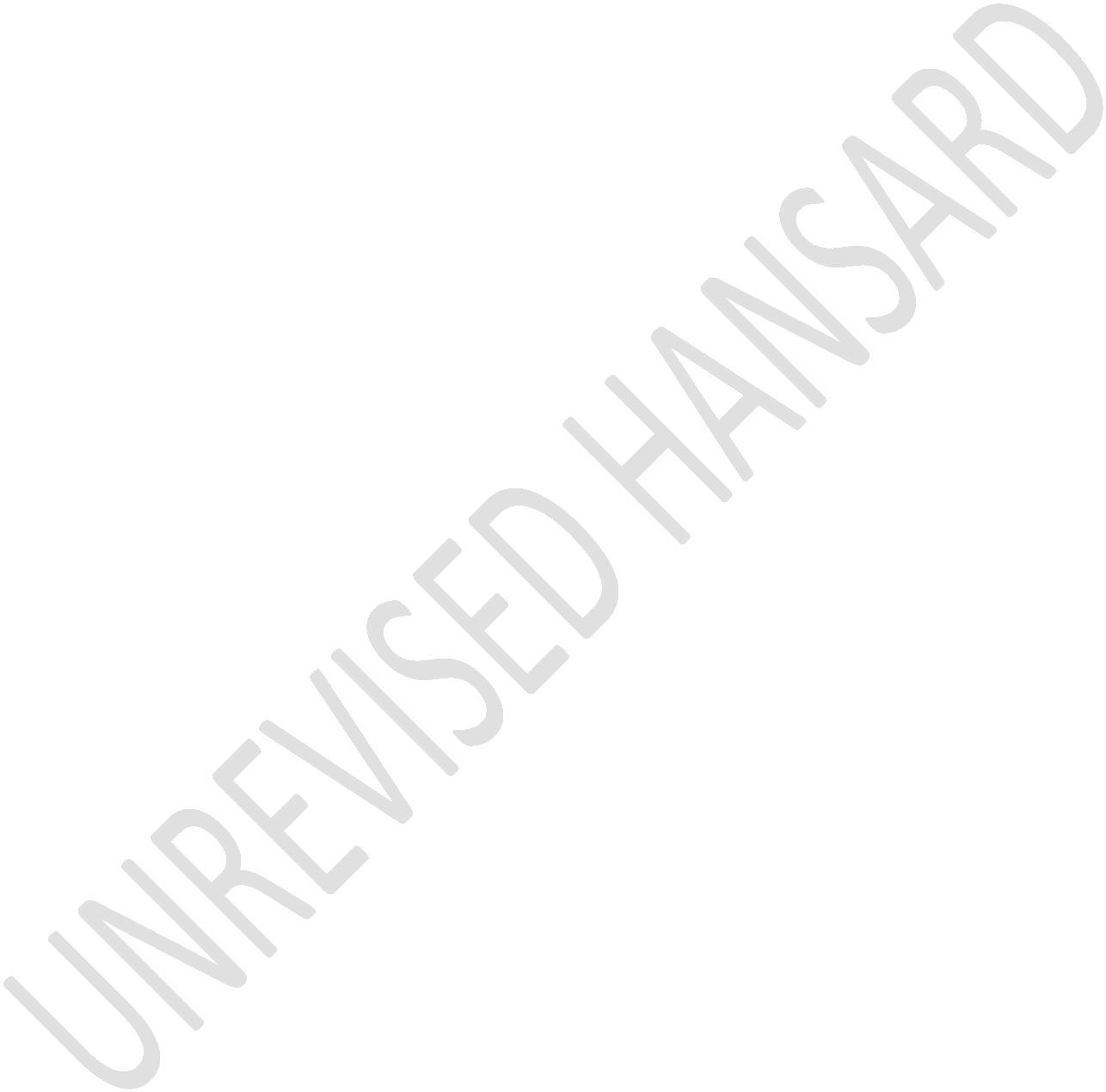 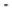 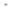 UNREVISED HANSARDMINI PLENARY - NATIONAL ASSEMBLYTUESDAY, 24 MAY 2022VOTE NO 8 – NATIONAL TREASURY (STATE SECURITY)Page: 70of specialised crimes like money laundering, cybercrimes,cash-in-transit robberies, to list a few. This is a disgraceand deeply disturbing.It cannot be that South Africans accept that the majority ofpeople raped are women and those most vulnerable in oursociety. It is time that crime intelligence is focused onserving the citizens. Although it remains our collectiveresponsibility to champion safety and security, however, thosecharged with the responsibility to serve and protect must doso earnestly.It must be mentioned that the lack of a permeant head of SAPS-CI is concerning and must be dealt with as this destabilisesthe effectiveness of the service. Similarly, key managementpositions must be filled.It gives a great deal of assurance to see that SAPS-CI hasdiligently aligned its targets and outcome to address thecriminality prevalent in our society. It is clear that theSAPS-CI aims to decisively deal with and focus on: Crimes inrelation to critical infrastructure and illicit mining;intensify efforts to reduce the prevalence of cash-in-transit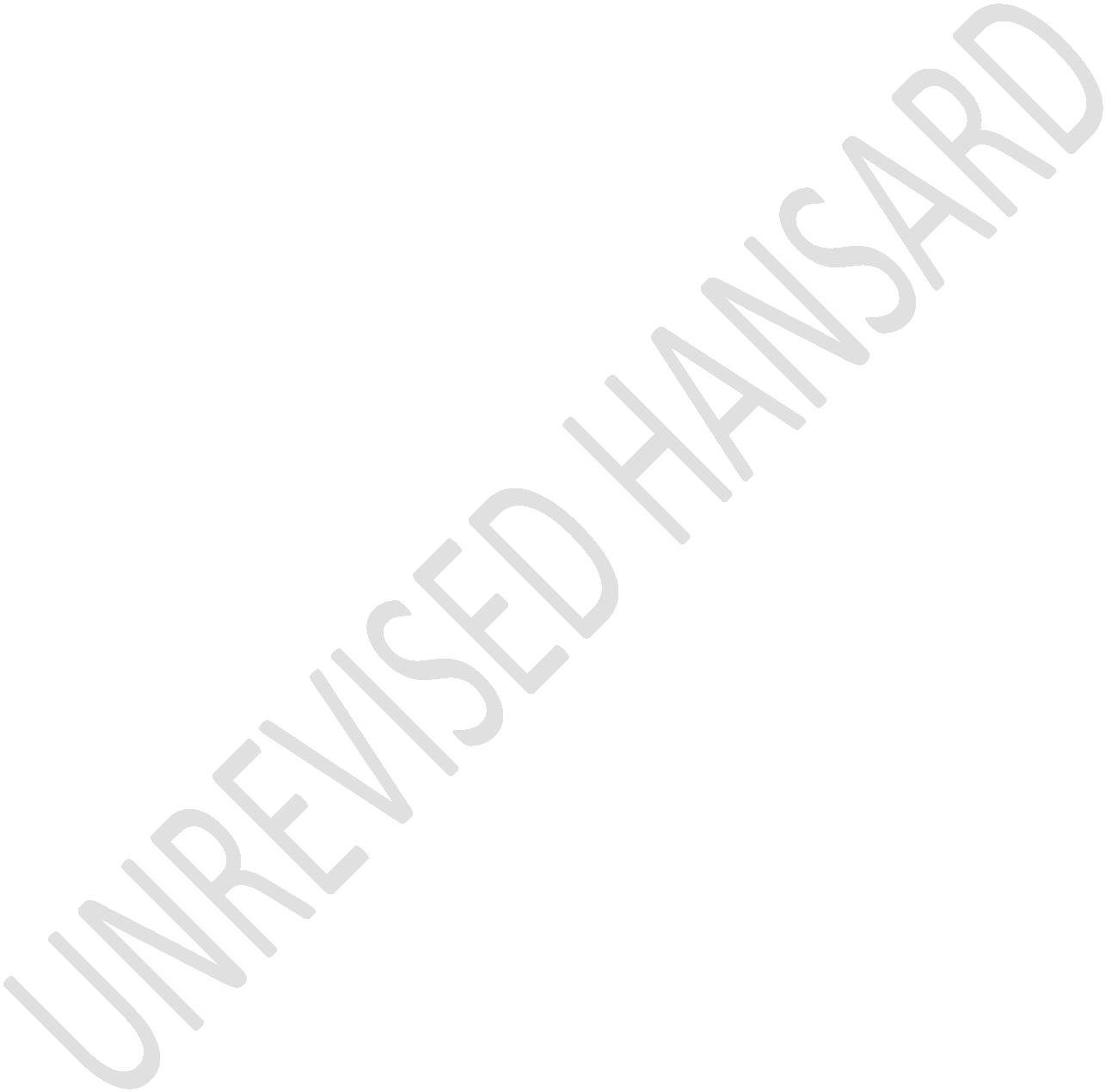 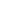 UNREVISED HANSARDMINI PLENARY - NATIONAL ASSEMBLYTUESDAY, 24 MAY 2022VOTE NO 8 – NATIONAL TREASURY (STATE SECURITY)Page: 71heists; other aggravated crimes; combat cybercrime; commercialand financial crimes; economic threats; and threats to thestate.SAPS-CI must be commended for drafting an APP that seeks torespond to matters of national security, although improvementscan be made. In order to achieve the planned objectives,senior management needs to work together with the Minister andthe National Police Commissioner. There ought to be a desireto work effectively.The Deputy Divisional Commissioner for Crime Detection mustconcur with the Minister on matters at all material times. TheSAPS-CI failure to meet legislative deadlines is concerning.These delays weaken the oversight process and our role asmembers of the JSCI.On focus areas, the Minister of Police mentioned that there isa demonstrated plan to deal with the instability in the SAPS-CI. The appointment of a National Police Commissioner willhelp in providing strategic guidance to SAPS-CI. However, theappointment of a Divisional Commissioner is yet to befinalised.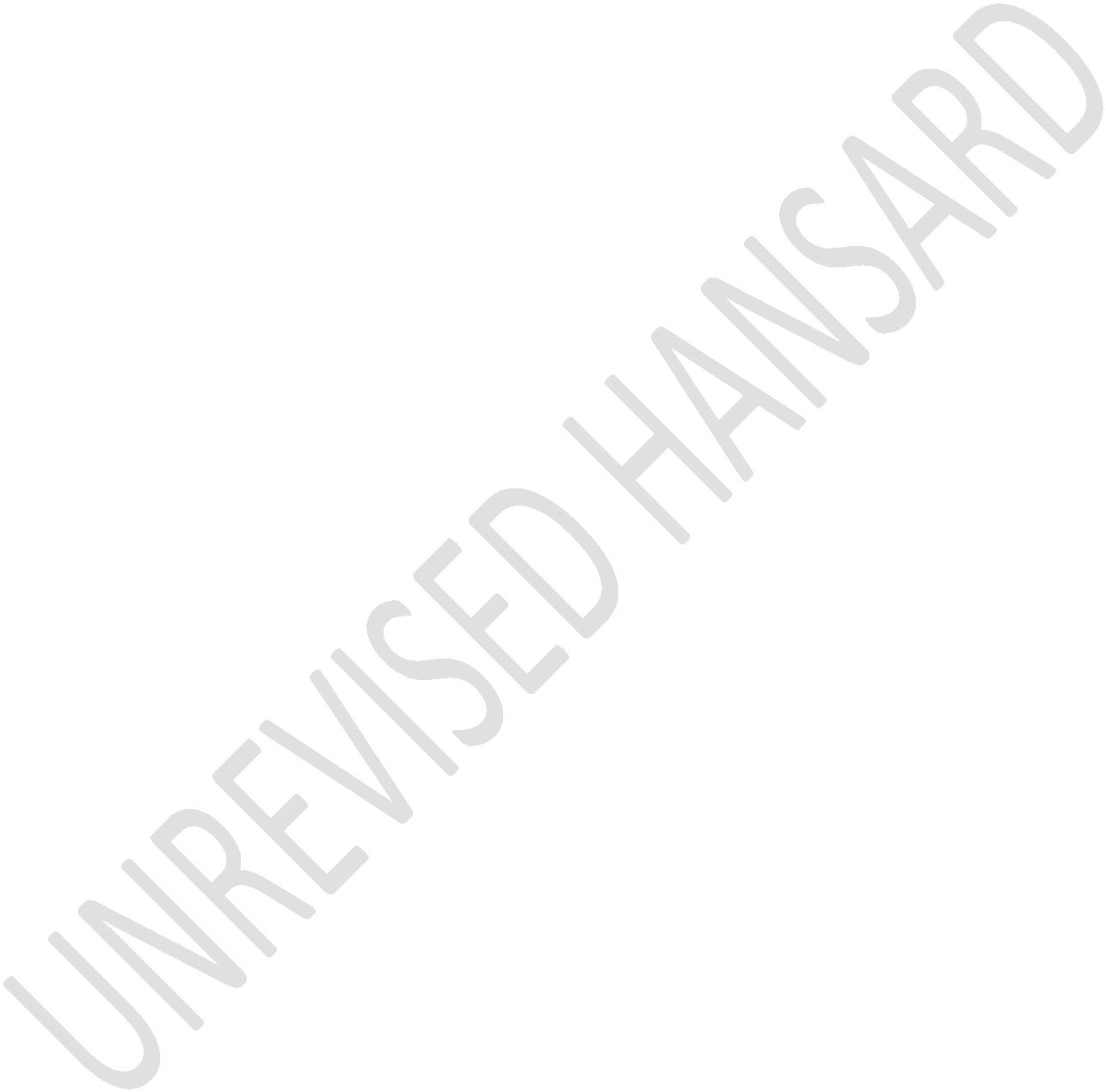 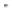 UNREVISED HANSARDMINI PLENARY - NATIONAL ASSEMBLYTUESDAY, 24 MAY 2022VOTE NO 8 – NATIONAL TREASURY (STATE SECURITY)Page: 72The National Police Commissioner has already made strides tostabilise the environment. For instance, the planneddecentralisation of SAPS-CI has been halted. This decisiveleadership ought to be applauded. There is a concern with thecontinued underexpenditure in SAPS-CI whilst there are manycrimes. This must be addressed and ensure that all funds areappropriately utilised.The SAPS-CI, in its APP mentioned that executive authority isa risk to the effectiveness of its work. This shows that thereis a bad working relationship between the Ministry and SAPS-CI. This ought to be addressed to ensure the effectivefunctioning of SAPS-CI.The SAPS-CI is undercapacitated. There is an urgent need torecruit capable officers who are fit for the purpose. Thisshould be prioritised as it has a direct effect on crime.SAPS-CI’s APP does not fully comply with governmentregulations as it does not include a detailed budget. Thismust be addressed.Targets need to be improved to include issues, such as crimes,happening at the borders. The SAPS-CI has repeatedlyUNREVISED HANSARDMINI PLENARY - NATIONAL ASSEMBLYTUESDAY, 24 MAY 2022VOTE NO 8 – NATIONAL TREASURY (STATE SECURITY)Page: 73underspent on its capex yet more funds are being requested.Such financial mismanagement must be dealt with. Managementmust ensure the effective utilisation of all funds.There is an urgent need to upgrade the cyberinfrastructure.This is critical given the nature of crimes. There is a needfor SAPS-CI to foster a closer relationship with the FinancialIntelligence Centre, FIC, as money crimes have increased andbecome more sophisticated.The SAPS-CI overspends on certain line items, and underspenton others. Proper budgeting and financial management arerequired in this regard. There is a need to look into cross-border crimes. These must be incorporated into the APP, asborder provinces, such as Mpumalanga and Kwa-Zulu Natal, arefacing serious challenges. Hon Chair, the ANC supports theBudget Vote!The MINISTER IN THE PRESIDENCY: Thank you, Hon Chair. I wishto acknowledge and accept the robust engagement where this ...[Inaudible.] ... Budget Vote that we have tabled. Weacknowledge all those. Our attitude is to be an open agency,especially against the background where we come from.UNREVISED HANSARDMINI PLENARY - NATIONAL ASSEMBLYTUESDAY, 24 MAY 2022VOTE NO 8 – NATIONAL TREASURY (STATE SECURITY)Page: 74Of all the challenges that have found expression in the ProfMufamadi Report and also Prof ... [Inaudible.} Report, and anumber of others structures, including ... [Inaudible.]Against that background, our story is a very good story. Wetake an attitude that it will be useful to listen at allmaterial times when these robust and frank discussions aremeant to critique our work. We believe that is the only way wecan be able to improve.Just to say few issues, hon Chair, I think we take the point,especially from the chair of the JSCI, that the remarks madeon the High Panel Review, in terms of speed and acknowledgmentof the fact that all top management posts, especially at home,have been filled. The fact that we have to do to a lot of workon this smart principle, we just want to make this point thatit is a theological issue that we have to do.It is time! If you don’t understand our baseline, it means youdon’t see what we are trying to change. If you don’t see whatwe are trying to change, it means our engagements will notmake sense. Therefore, that speaks for the indisputability ofsmart principles. We are committed and making an undertakingthat urgently, we will attend to that.UNREVISED HANSARDMINI PLENARY - NATIONAL ASSEMBLYTUESDAY, 24 MAY 2022VOTE NO 8 – NATIONAL TREASURY (STATE SECURITY)Page: 75There has been a point of demystification. I have raised thatin my space. The Deputy Minister has raised it. We are quicklygoing to be actually seized with, just to make sure that weonly make secret in this agency that which is secret; and thatwhich is overt, we take society along to exploit theirstrength in giving us a stronger impetus as we move forward.The issue of us being disrespectful: I thought we are tryingour best on this one, and we will continue. I thought themember, Barnard, will say at least there is an attempt. I hopewe will meet again.The hon Radebe, on the issue of an ethical state: That pointis taken. Indeed, hon Ndlozi should know the fact that arrestshave been made in some areas. Lastly, having acknowledged andaccepted the input by the hon House, we do make thisundertaking that we commit to make a difference.I just want to say to hon Ndlozi: Whilst we appreciate a lotof useful points that came from the opposition, once tablet tothe JSCI, we don’t know whether his view will demand ...[Inaudible.] Ukraine ... [Inaudible.] [Interjections.]UNREVISED HANSARDMINI PLENARY - NATIONAL ASSEMBLYTUESDAY, 24 MAY 2022VOTE NO 8 – NATIONAL TREASURY (STATE SECURITY)Page: 76The point we would like to make as my last comment on the ...[Interjections.]Ms H O MKHALIPHI: Yes, Chair! We need to hear the Minister ...[Inaudible.]The ACTING CHAIRPERSON (Ms R M M Lesoma): One second! Raiseyour hand, hon member, then I will recognise you! HonMkhaliphi! One minute, hon Minister! Hon Mkhaliphi!Ms H MKHALIPHI: Yes, Chair! Sorry, I am using a gadget whichis giving me problems. I am saying we didn’t hear the Ministerwhen he was responding.The ACTING CHAIRPERSON (Ms R M M Lesoma): Okay, thank you verymuch. Hon Minister, there is a gesture that you do, and thenyou get frozen in between your points. If you may just try tobe in one position, if possible. You may repeat because youstill have got some one minute that is left.The MINISTER IN THE PRESIDENCY: Are you able to hear me now?UNREVISED HANSARDMINI PLENARY - NATIONAL ASSEMBLYTUESDAY, 24 MAY 2022VOTE NO 8 – NATIONAL TREASURY (STATE SECURITY)Page: 77The ACTING CHAIRPERSON (Ms R M M Lesoma): Loud and clear!Thank you so much.The MINISTER IN THE PRESIDENCY: I would say in my last, havingcommitted an undertaking that I will take home all thecritical points made by the committee. On the Ukraine issue, Iwanted to say that whilst we accept a number of points made byhon Ndlozi; we are saying this presentation was done onThursday. We are not sure whether if he was exposed to that,he would still have the same views.However, the point we want to make is that our ...[Inaudible.]The ACTING CHAIRPERSON (Ms R M M Lesoma): Hon Minister, may Ijust allow you to switch off your video, because you seem tohave a network challenge.The MINISTER IN THE PRESIDENCY: How am I now?The ACTING CHAIRPERSON (Ms R M M Lesoma): I think it will bebetter!UNREVISED HANSARDMINI PLENARY - NATIONAL ASSEMBLYTUESDAY, 24 MAY 2022VOTE NO 8 – NATIONAL TREASURY (STATE SECURITY)Page: 78The MINISTER IN THE PRESIDENCY: So, I want to say that in theglobal situation, our attitude is that the kind of a countrywe are, considering our geolocation and our strength, wealways tactically position ourselves in a manner that can makeus influential across the entire globe.The success of global peace is when all the parties whoactually matter in this space can actually listen to you. Weavoid giving an impression that we have got strength that wedo not have. We muster that we should or can actually championsuperior views – views that ... [Inaudible.] ...[interjections.] ... enhancing our contributions are. Thankyou very much hon Chair. We appreciate the entire submissionsand the entire engagement by the House. Thank you very much.The ACTING CHAIRPERSON (Ms R M M Lesoma): Thank you very much,hon Minister. Hon members, you are reminded that the Debate onEmployment and Labour Budget Vote 31; and the Police BudgetVote 28, including Investigative Directorate Budget Vote 24and Civil Secretariat for the Police Service Budget Vote 21,will take place at 16:30 on the virtual platform. You arekindly reminded to log in at 16:30.UNREVISED HANSARDMINI PLENARY - NATIONAL ASSEMBLYTUESDAY, 24 MAY 2022VOTE NO 8 – NATIONAL TREASURY (STATE SECURITY)Page: 79Debate on Budget Vote 8 – National Treasury: State Security,concluded.The mini plenary session rose at 15:48.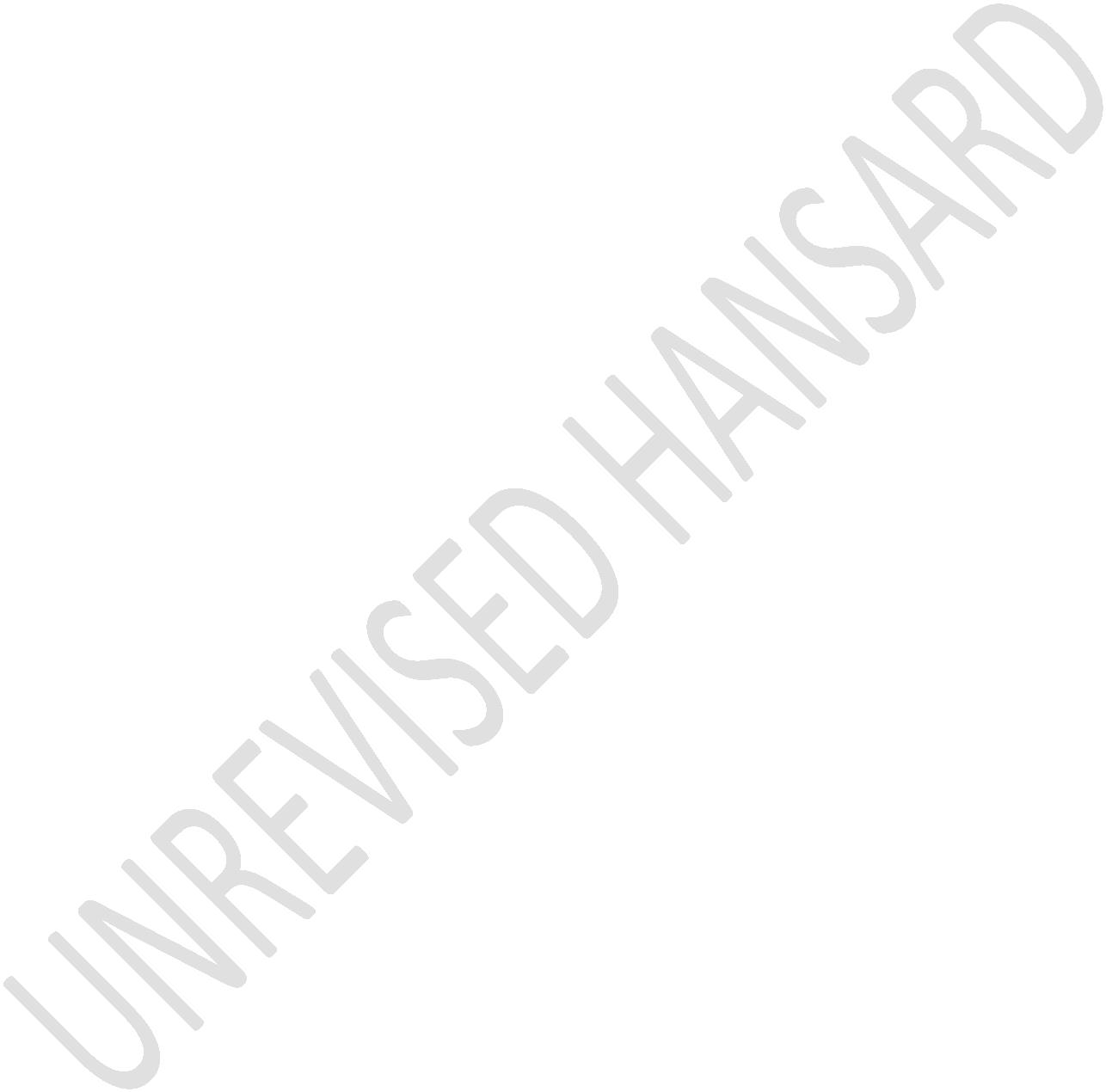 